федеральное государственное бюджетное образовательное учреждение высшего образования«Оренбургский государственный медицинский университет»Министерства здравоохранения Российской ФедерацииФОНД ОЦЕНОЧНЫХ СРЕДСТВ ДЛЯ ПРОВЕДЕНИЯ ТЕКУЩЕГО КОНТРОЛЯ УСПЕВАЕМОСТИ И ПРОМЕЖУТОЧНОЙ АТТЕСТАЦИИ ОБУЧАЮЩИХСЯ ПО ДИСЦИПЛИНЕ«Эпидемиология»(для факультета иностранных студентов)по направлению подготовки (специальности) 31.05.01 «Лечебное дело»Является частью основной профессиональной образовательной программы высшего образования по направлению подготовки (специальности) 31.05.01 «Лечебное дело», утвержденной ученым советом ФГБОУ ВО ОрГМУ Минздрава Россиипротокол № 8 от 25 марта 2016 г.ОренбургПаспорт фонда оценочных средствФонд оценочных средств по дисциплине содержит типовые контрольно-оценочные материалы для текущего контроля успеваемости обучающихся, в том числе контроля самостоятельной работы обучающихся, а также для контроля сформированных в процессе изучения дисциплины результатов обучения на промежуточной аттестации в форме зачета.                                                                            Контрольно-оценочные материалы текущего контроля успеваемости распределены по темам дисциплины и сопровождаются указанием используемых форм контроля и критериев оценивания. Контрольно-оценочные материалы для промежуточной аттестации соответствуют форме промежуточной аттестации по дисциплине, определенной в учебной плане ОПОП и направлены на проверку сформированности знаний, умений и навыков по каждой компетенции, установленной в рабочей программе дисциплины.  В результате изучения дисциплины у обучающегося формируются следующие компетенции (ФГОС 3+):ОК-1. Способностью к абстрактному мышлению, анализу, синтезу;ОПК-1. Готовностью решать стандартные задачи профессиональной деятельности с использованием информационных, библиографических ресурсов, медико-биологической терминологии, информационно-коммуникационных технологий и учетом основных требований информационной безопасности;ПК-3. Способностью и готовностью к проведению противоэпидемических мероприятий, организации защиты населения в очагах особо опасных инфекций, при ухудшении радиационной обстановки, стихийных бедствиях и иных чрезвычайных ситуациях.Оценочные материалы текущего контроля успеваемости обучающихся. ОЦЕНОЧНЫЕ МАТЕРИАЛЫ В РАМКАХ ВСЕЙ ДИСЦИПЛИНЫНе предусмотрены.ОЦЕНОЧНЫЕ МАТЕРИАЛЫ В РАМКАХ МОДУЛЯ ДИСЦИПЛИНЫНе предусмотрены.ОЦЕНОЧНЫЕ МАТЕРИАЛЫ ПО КАЖДОЙ ТЕМЕ ДИСЦИПЛИНЫ Module 1 “General epidemiology”Lesson 1. Introduction to epidemiologyIncoming controlOutput control Select ONE listed answer that is the right in each case:1. AN APPROPRIATE DEFINITION OF EPIDEMIOLOGY AS A SCIENCE IS1) the science of epidemics2) the study of outbreaks3) the study of the distribution and determinants of healthrelated states and events in specified populations and the application of this study for the control of health problems4) the medical science, which investigates the causes of occurrence and spread of communicable diseases in the human society and applies this knowledge for fighting and prevention of these diseases.2. EPIDEMIOLOGY OF INFECTIOUS DISEASES IS1) the branch of epidemiology, which investigates the causes of occurrence and spread of communicable diseases in the human society and applies this knowledge for fighting and prevention of these diseases2) the science of epidemics3) the study of outbreaks4) the study of the distribution and determinants of healthrelated states and events in specified populations and the application of this study for the control of health problems.3. EPIDEMIOLOGY OF NONINFECTIOUS DISEASES (NONCOMUNICABLE DISEASES) IS1) the application of epidemiological method for investigation of noninfectious diseases2) the branch of epidemiology, which investigates the causes and determinants of occurrence and spread distribution and determinants of noninfectious diseases and other health-related states and events in specified populations and the application of this study for the control of health3) the study of the distribution and determinants of healthrelated states and events in specified populations and the application of this study for the control of health problems4) the science of epidemics4. THE METHOD USED IN EPIDEMIOLOGY OF INFECTIOUS DISEASES IS1) bacteriological method2) statistical method3) epidemiological method4) logistic method5. EPIDEMIOLOGICAL APPROACH MEANS TO INVESTIGATE HUMAN'S PATHOLOGY1) at individual level2) at molecular and genetic level3) at cellular level4) at population level6. EPIDEMIOLOGY INVESTIGATES1) all diseases and health-related states and events2) only infectious diseases3) only noninfectious diseases4) chronic diseases7. THE CONCEPT OF MIASM WAS CREATED BY1) Hippocrates2) G. Fracastorius3) D. Samoylovich4) J.Graunt8. THE AUTHOR OF THE CONCEPT OF CONTAGION IS1) Hippocrates2) T. Sydenhame3) G. Fracastorius4) D. Samoylovich9. THE FIRST RUSSIAN EPIDEMIOLOGIST KNOWN FOR THE WORKS ON STUDYING OF CONTAGIOUS DISEASES WAS1) D. Samoylovich2) D. Ivanovsky3) L. Gromashevsky4) N. Pavlovsky10. THE FIRST IMMUNIZATION AGAINST SMALLPOX BY A PREPARATION CONTAINING VACCINIA VIRUS WAS CONDACTED IN 1796 BY1) E. Jenner2) L. Paster3) G. Ramon4) R. Berring11. RABIES LIVE VACCINE WAS CREATED BY1) E. Jenner2) L. Paster3) G. Ramon4) R. Koch12. THE FIRST FAMOUS ANALITIC INVESTIGATION OF THE ORIGINS OF CHOLERA EPIDEMIC IN LONDON (1855) WAS CONDUCTED BY1) W. Farr2) J. Snow3) R. Koch4) E. Jenner 13. MODERN STRUCTURE OF EPIDEMIOLOGY INCLUDES TWO FOLLOWING MAIN BRANCHES:1) epidemiology of infectious diseases and epidemiology of noninfectious diseases2) general epidemiology and epidemiology of different nosological groups3) clinical epidemiology and military epidemiology4) descriptive epidemiology and analytic epidemiology14. DESCRIPTIVE TYPE OF EPIDEMIOLOGICAL STUDIES1) identifies causal relationships or factors associated with disease2) estimates the effectiveness of treatment and prophylactic means and measures3) characterizes the distribution of cases in relation to person, place, and time15. ANALITIC TYPE OF EPIDEMIOLOGICAL STUDIES1) identifies causal relationships or factors associated with disease2) estimates the effectiveness of treatment and prophylactic means and measures3) characterizes the distribution of cases in relation to person, place, and time16. EXPERIMENTAL TYPE OF EPIDEMIOLOGICAL STUDIES1) identifies causal relationships or factors associated with disease2) estimates the effectiveness of treatment and prophylactic means and measures3) characterizes the distribution of cases in relation to person, place, and time17. ANALYTIC TYPE OF EPIDEMIOLOGICAL STUDIES MAYBE1) only retrospective2) only prospective3) retrospective and prospectiveChoose ALL correct answers:18. THE MAIN GOALS OF EPIDEMIOLOGY ARE THE FOLLOWING:1) characterising the frequency and distribution of diseases and other conditions in population2) identifying factors causing the occurrence and spread of diseases3) providing the surveillance of diseases (communicable and noncommunicable) and other conditions4) evaluating prophylactic means and measures5) reducing the morbidity and mortality from infectious diseases, preventing the occurrence and spread of communicable diseases19. EXAMPLES OF THE DESCRIPTIVE STUDIES AMONG LISTED BELOW:1) cross-sectional survey2) case series report3) cohort study4) case report20. EXAMPLES OF THE ANALITIC STUDIES AMONG LISTED BELOW:1) cross-sectional survey2) case-control study3) cohort studies4) randomized clinical trials21. EXAMPLES OF THE CONTROLED EXPERIMENTAL STUDIES AMONG LISTED BELOW:5) case-control study6) field trial7) cohort studies8) randomized clinical trial22. EXPERIMENTAL TYPE OF EPIDEMIOLOGICAL STUDIES INCLUDES1) cohort study2) controlled epidemiological experiment3) uncontrolled epidemiological experiment4) “natural” experiment23.  EXPERIMENTAL TYPE OF EPIDEMIOLOGICAL STUDIES MAY BE1) blinded2) double blinded3) three times blinded4) four times blinded24. EPIDEMIOLOGY IS BASED ON THE FOLLOWING FUNDAMENTAL ASSUMPTIONS:1) diseases do not occur by chance2) diseases occur by chance3) diseases are distributed randomly in the population4) diseases are not distributed randomly in the population, thus, their distribution indicates something about how and why that disease process has occurred25.  EPIDEMIOLOGICAL APPROACH USED TO INVESTIGATE HUMAN'S PATHOLOGY INCLUDES:1) investigation at the individual level2) investigation at the level of population3) complex investigation4) integration of many methods from different disciplines5) using the only specific method26. MATCH THE TYPES OF EPIDEMIOLOGICAL STUDIES LISTED IN THE LEFT COLUMN WITH THE EXAMPLES OF DIFFERENT EPIDEMIOLOGICAL STUDIES:27. MATCH THE TYPES OF EPIDEMIOLOGICAL ANALITIC STUDIES LISTED IN THE LEFT COLUMN WITH THEIR APPLICATION:Complete the sentences28* DESCRIPTIVE AND ANALYTIC STUDIES ARE ________ STUDIES, BECAUSE INVESTIGATORS DON’T INFLUENCE THE RESULTS BY ANY MEANS AND MEASURE. 29. EXPERIMENTAL STUDIES ARE  _______________STUDIES, BECAUSE INVESTIGATORS CAN INFLUENCE THE INDIVIDUALS BY USING THE MEANS OR TAKING MEASURES.30. THE BEST WAY TO SEPARATE PARTICIPANTS OF THE CONTROLLED EPIDEMIOLOGICAL EXPERIMENT TO THE TREATMENT GROUP AND THE PLACEBO GROUP IS _________ . Lesson 2. Epidemiological diagnosisIncoming controlIntermediate controlTask 1. Build a graph of the dynamics of the incidence of the population of the city A. Assess the long-term incidence trend.Task 2. Build a graph of monthly incidence. Indicate the months of recovery.Task 3. Find the area of risk of morbidity. Build a graph.Task 4. Which population group is most at risk of morbidity? Build graphics.Output control Task. There are “M” students in school number 28. “N” people were sick during the period from October to April in this school. But in school number 15 – “P” students were ill. There are “Q” students in school number 15.  Are there any differences between incidence rates?Lesson 3. Clinical epidemiology and evidence-based medicine (part 1)Incoming controlIntermediate controlTask 2. There are “M” students in school number 28. 
“N” people were sick during the period from October to April in this school. 
But in school number 15 – “P” students from “Q” pupils were ill. Calculate incidence rates (per 1000) for each school. Assess the reliability of their differences (build a four-field table, make calculations on the computer).The answer should look like this: four-field table; I28=… 0/00; I15=…  0/00; χ2=… (р…0,05);the differences are reliable (or not reliable)Output control Task. This was cohort study. There were two workshops. There was a lot of noise in the first workshop. "U" people worked in this workshop, "W" of whom lost their hearing. "X" people lost their hearing in the second workshop. Calculate the indicators. Is there a risk factor in the first workshop? In total, the factory employed "Y" people.Lesson 4. Clinical epidemiology and evidence-based medicine (part 2)Incoming controlOutput control Task. In the summer camp, where F people rested, food poisoning occurred. Epidemiologist suspects two dishes - soup and salad. The soup was consumed by H people, G of whom felt bad. Salad was eaten by S, of which T poisoned. In total, the camp has poisoned U people. Determine which product caused the outbreak.Additional question: Calculate the incidence rate in the camp.Lesson 5. Clinical epidemiology and evidence-based medicine (part 3)Incoming controlOutput control True Positive (TP): Have the disease  and test positiveDo not have the disease  but test positiveHave the disease  but test negativeDo not have the disease  and test negativeFalse Positive (FP): Have the disease  and test positiveDo not have the disease  but test positive Have the disease  but test negativeDo not have the disease  and test negativeFalse Negative (FN): Have the disease  and test positiveDo not have the disease  but test positive Have the disease  but test negative Do not have the disease  and test negativeTrue Negative (TN): Have the disease  and test positiveDo not have the disease  but test positive Have the disease  but test negativeDo not have the disease  and test negative Have the disease  and test positive abcdDo not have the disease  but test positive abcdHave the disease  but test negative abcdDo not have the disease  and test negative abc=Sensitivitya/cb/da/bd/cSpecificitya/cb/da/bd/cDo not have the disease  and test negative a/(a+b)b/(a+b)c/(c+d)d/(c+d)Negative predictive value a/(a+b)b/(a+b)c/(c+d)d/(c+d)Module 2 “Epidemiological control”Lesson 6. The basis of epidemiology of infectious diseasesIncoming controlOutput controlChoose one correct answer.Epidemical process is:the chain of specific infectious states (diseases, carriers), following each other and connected with each otherthe chain of epidemic focithe place of being a source of infection on a surrounding territory within the limits of which an agent can be transmitted to susceptible hostthe process of occurrence and spread diseases in human PopulationAnthroponoses are classified accoding to:the ecology of the etiologic agentthe reservoir o f the etiologic agentthe specific location of the etiologic agent in the human body and corresponding mechanism of transmissionthe type of vectorsSapronoses are classified according to:the ecology of etiologic agentthe reservoir of a etiologic agentthe specific location of the etiologic agent in the human body and corresponding mechanism of transmissionthe type of animals, who are the sources of the etiological agent of infectionIsolation is directed to the following link of epidemical process:a source of infectiona mechanism of transmissiona susceptible hostthe correct answer is missingSanitary and hygienic measures are directed to the following:a source of infectiona mechanism of transmissiona susceptible hostthe correct answer is missingImmunoprophylaxis is directed to the following link of epidemical process:a source of infectiona mechanism of transmissiona susceptible hostthe correct answer is missingAn appropriate definition of epidemiologic surveillance is:the complex of organizational, medical, diagnostic, sanitary and hygienic and other measures used to prevent occurrence of inflectional diseasesthe complex of organizational, medical, diagnostic, sanitary and hygienic and other measures used to localize and eliminate an epidemic focusthe system of collection, analysis, deissemination of all data, needed to control diseases, and manage control systemthe correct answer is missingAn appropriate definition of prophylactic measures is:the complex of organizational, medical, diagnostic, sanitary and hygienic and other measures used to prevent occurrence of inflectional diseasesthe complex of organizational, medical, diagnostic, sanitary and hygienic and other measures used to localize and eliminate an epidemic focusthe system of collection, analysis, deissemination of all data, needed to control diseases, and manage control systemthe correct answer is missingAn appropriate definition of antiepidemic measures is:the complex of organizational, medical, diagnostic, sanitary and hygienic and other measures used to prevent occurrence of inflectional diseasesthe complex of organizational, medical, diagnostic, sanitary and hygienic and other measures used to localize and eliminate an epidemic focusthe system of collection, analysis, deissemination of all data, needed to control diseases, and manage control systemthe correct answer is missingAn appropriate definition of a pathway (route) of transmission is:the complex of factors to transmit the agent from the source of infection to a susceptible host in a certain case at a certain momentthe way of transferring the agent from one host to another. This way was formed by evolution and makes the existence of the agent as the biologic species possiblethe complex of inanimate objects and live organisms, which can transfer an agent (microbe) from a source of infection to a susceptible hostthe correct answer is missingExamples of the anthroponoses among listed below:BrucellosisdysenteryLegionelliosistularemiaExamples of the zoonoses among listed below:hepatitis AmeaslestularemiamalariaExamples of the sapronoses among listed below:legionelliosisRabiesPlaguemalariaExamples of the respirotory anthroponoses among listed below:RubellaSmallpoxPertussisall answers are correctLinks of the epidemical process are the following:the source of the etiological agent of infectionthe mechanism of transmissionthe susceptible population (person)all answers are correctTypes of sources of etiological agent of infection include:HumansAnimalsEnvironmentall answers are correctFactors of transmission include:FomitesInsectsTicksDustall answers are correctNatural mechanisms of transmission include:air-bornevector-bornefecal-oralall answers are correctFecal-oral mechanism of transmission can be realized by the following pathways (routes):water-borne routefood-borne routecontacts with fomitesall answers are correctAir-borne mechanism of transmission may be realized by the following pathways (routes):water-borne routefood-borne routecontact with fomitesdust routeAir-borne mechanism of transmission may be realized by the following pathways (routes):water-borne routefood-borne routearial-droplet spreadcontact with fomitesContact mechanism of trasmission involves:vector-bone routeindirect contactdust routepransplacental pathwayContact mechanism of trasmission involves:vector-bone routedirect contact routedust routepransplacental pathwayChoose the pathway for the fecal-oral mechanism of transmission:dust routesexual pathwayvector-bone routewater-borne pathwayChoose the pathway for the fecal-oral mechanism of transmission:dust routesexual pathwayvector-bone routefood-borne pathwayChoose the pathway for the air-borne mechanism of transmission:dust routesexual pathwaywater-borne pathwayfood-borne pathwayChoose the pathway for the contact mechanism of transmission:dust routesexual pathwaywater-borne pathwayfood-borne pathwayMatch the quantitative type of feature of epidemical process with the epidemiologic features:incidence rateseasonal variationssecular trend (tendency)periodicityMatch the quantitative type of feature of epidemical process with the epidemiologic features:seasonal variationsprevalence ratesecular trend (tendency)periodicityMatch the qualitative type of feature of epidemical process with the epidemiologic features:seasonal variationssecular trend (tendency)periodicityall answers are correctMatch the measure, directed to the source of infection and corresponding control measures:isolationChemoprophylaxisDisinfectionDisinsectionImmunoprophylaxissanitary and hygienic measuresMatch the measure, directed to the source of infection and corresponding control measures:ChemoprophylaxisDisinfectiondiratisation (rodent control)DisinsectionImmunoprophylaxissanitary and hygienic measuresMatch the measure, directed to interrupt mechanism of transmission and corresponding control measures:IsolationChemoprophylaxisdisinfectiondiratisation (rodent control)immunoprophylaxisMatch the measure, directed to interrupt mechanism of transmission and corresponding control measures:IsolationChemoprophylaxisdiratisation (rodent control)disinsectionimmunoprophylaxisMatch the measure, directed to interrupt mechanism of transmission and corresponding control measures:IsolationChemoprophylaxisdiratisation (rodent control)immunoprophylaxissanitary and hygienic measuresMatch the measure, directed to the susceptible host and corresponding control measures:IsolationchemoprophylaxisDisinfectiondiratisation (rodent control)disinsectionsanitary and hygienic measuresMatch the measure, directed to the susceptible host and corresponding control measures:IsolationDisinfectiondiratisation (rodent control)disinsectionimmunoprophylaxissanitary and hygienic measuresChoose some correct answers.Examples of the anthroponoses among listed below:1) brucellosis2) dysentery3) malaria4) legionelliosisExamples of the zoonoses among listed below:hepatitis AsalmonellosisMeaslestularemiaExamples of the sapronoses among listed below:PseudotuberculiosisLegionelliosisRabiesplagueExamples of the respirotory anthroponoses among listed below:1) leptospirosis2) rubella3) smallpox4) pertussisExamples of the enteric anthroponoses among listed below:1) hepatitis A2) salmonellosis3) yersiniosis4) poliomyelitisLinks of the epidemical process are the following:1) the source of the etiological agent of infection2) the factor of transmission3) the mechanism of transmission4) the susceptible population (person)5) all answers are correctTypes of sources of etiological agent of infection include:1) humans2) animals3) insects4) ticks5) environment6) all answers are correctFactors of transmission include:1) fomites2) animals3) insects4) ticks5) dust6) all answers are correctNatural mechanisms of transmission include:1) food-borne2) water-borne3) air-borne4) vector-borne5) fecal-oral6) all answers are correctFecal-oral mechanism of transmission can be realized by the following pathways (routes):1) water-borne route2) food-borne route3) ariai-droplet spread4) sexual pathway5) contacts with fomites6) all answers are correctMatch the type of features of epidemical process in the left column with the epidemiologic features: a) incidence rateb) seasonal variationsc) prevalence rated) secular trend (tendency)e) periodicityf) all answers are correctPick a word.The interaction of the population of microorganism and the human population, displaying itself (in some environmental conditions) as morbidity with different intensity level is … A natural environment (habitats), where biological agents (microbes) live, multiplie, grow and come out, and disseminate to susceptible hosts is the … The chain of specific infectious states (diseases, carriers); following each other and connected with each other is … The concept of epidemiologic triangle states that, in order for a disease process to occur, there must be a unique combination of events: a harmful agent that comes into contact with a susceptible host in the proper …The law “about three links of epidemical process” states that, the continuos epidemical process is maintained by the interaction of three factors: the source of infection, the … and the susceptible population (person).Lesson 7. Disinfection. Cleaning and disifection in healthcare settingIncoming controlOutput controlChoose one correct answer.A prophylactic disinfection is carried out when a source of infection is presenta source of infection is absentjust after case revealingjust after carrier revealingChoose the correct indication for a current disinfection:after hospitalization of a caseduring a treatment in the sanatoriumbefore hospitalization of a caseafter patient's recoveryCurrent dlslnfectfon lasts:all the incubation periodall the period of communicahility of a patientbefore confirmation of the diagnosisall the period of disease manifestationCurrent disinfection in the epidemic focus is usually conducted by:the physician who diagnoses a casethe person who takes care of a patientthe epidemiologistany medical health providerFinal disinfection must be conducted only by professionals (e.g., the disinfection station personnel) in case of:outbreak of typhoid feveroutbreak of meningococcal infectionepidemic o f influenzaoutbreak of scarlet feverGive an example of the critical medical item:Bedpanssurgical instrumentsThermometeranesthesia equipmentGive an example of the semicritical medical item:Crutchessurgical instrumentsimplantslaryngoscope bladesFind an example of the noncritical item:Implantsesophageal manometry probesblood pressure cuffssyringesThe term “critical item” means that:it contacts the intact skin rather than mucous membranesit confers a high risk for infection if it is contaminated with any microbeit contacts mucous membranes and nonintact skinit comes in contact with intact skin and mucous membranesThe term “semicritical item” means that:it comes in contact with intact skin but not mucous membranesit confers a high risk for infection if it is contaminated with any microbeit contacts mucous membranes and nonintact skinit comes in contact with intact skin and mucous membranesThe term “noncritical item” means that:it comes in contact with intact skin but not mucous membranesit confers a high risk for infection if it is contaminated with any microbeit contacts mucous membranes and nonintact skinit comes in contact with intact skin and mucous membranesHigh-level disinfection of the medical devices provides:destruction of all microorganisms, with the exception of heavy contamination by bacterial sporesdestruction of all microorganisms including bacterial sporeskilling most bacteria except M. tuberculosisinactivation of M. tuberculosis, most viruses and fungi.Intermediate disinfection of the medical devices provides:destruction of all microorganisms, with the exception of heavy contamination by bacterial sporesdestruction of all microorganisms including bacterial sporeskilling most bacteria with exception of M. tuberculosisinactivation of M. tuberculosis, most viruses and fungiLow-level disinfection of the medical devices provides:destruction of all microorganisms, with the exception of heavy contamination by bacterial sporesdestruction of all microorganisms including bacterial sporeskilling most bacteria with exception of M. tuberculosisinactivation of M. tuberculosis, most viruses and fungiChoose the correct definition of disinfection among listed below:a destruction of all forms of microbial lifea process that eliminates many or all pathogenic microorganisms, except bacterial spores, on inanimate objectsa destruction or inhibiting growth and replication of microorganisms on the surface and in the bodya precautionary method used to prevent introduction of microbe into the patients bodyChoose the correct definition of sterilization among listed below:a destruction of all forms o f microbial lifea process that eliminates many or all pathogenic microorganisms, except bacterial spores, on inanimate objectsa destruction or inhibiting growth and replication of microorganisms on the surface and in the bodya precautionary method used to prevent introduction of microbe into the patient’s bodyChoose the correct definition of antiseptic measures among listed below:1) a destruction of all forms of microbial life2) a process that eliminates many or all pathogenic microorganisms, except bacterial spores, on inanimate objects3) a destruction or inhibiting growth and replication of microorganisms on the surface and in the body4) a precautionary method used to prevent introduction of microbe into the patients bodyChoose the correct definition of aseptic techniques among listed below:1) a destruction of all forms of microbial life2) a process that eliminates many or all pathogenic microorganisms, except bacterial spores, on inanimate objects3) a destruction or inhibiting growth and replication of microorganisms on the surface and in the body4) a precautionary method used to prevent introduction of microbe into the patient’s bodyDisinfection is directed to the following link of epidemical process:1) a source of infection2) a mechanism of transmission3) a susceptible host Diratisation is directed to the following link of epidemical process:1) a source of infection2) a mechanism of transmission3) a susceptible hostDisinsectation is directed to the following link of epidemical process:a source of infectiona mechanism of transmissiona susceptible hostall answers are correctFinal disinfection is necessary:after hospitalization of a caseafter recoveryin case of deathall answers are correctChoose an appropriate measure to prevent the infection transmission in healthcare settings among listed below:prophylactic disinfectionantiseptic measurescleaningall answers are correctA prophylactic disinfection should be conducted:in healthcare settingsin hotel and hostelsin airportsall answers are correctThe efficacy of disinfection depends on the following factors:a type of transmission mechanismmicrobiological properties of pathogensconcentration and potency of disinfectantsall answers are correctThe final disinfection should be conducted by professionals only (e.g., the disinfection station personnel), if there is:epidemic focus of plagueepidemic focus of anthraxepidemic focus of choleraall answers are correctThe processing of medical and patientcare items consist of the following stages:Sterilizationpre-sterilization cleaningdisinfectionall answers are correctA wide range of antimicrobial activity includes1) fungicidal effect2) sporicidal effect3) virulicidal effect4) destruction of helminthesFeatures of chlorine-containing compounds, which are considered to be their good points:1) a wide spectrum of microbicidal action2) surface disinfection3) no interference with protein load4) a good solubility in waterChoose all disadvantages of organic chlorine-containing disinfectants among listed below:1) damage to the medical equipment2) good stability in concentration3) can cause local skin allergic reactions4) restricted spectrum of biocidal activityChoose all advantages of organic chlorine-containing disinfectants among listed below:1) good solubility in water2) low cost3) possibility of the surface disinfection4) no damage to the equipmentChoose all disadvantages of aldehydes among listed below:carcinogenic to humansirritating odordangerous for lifeall answers are correctChoose all disadvantages of oxygencontained disinfectants among listed below:Expensivecorrosive action to copper, brassdamage eyes and skin when contactedall answers are correctGood points of quaternary axmmonium compounds are the following:low toxicity levelslack of odorgood cleanersall answers are correctChemical disinsectants are divided into the following groups on the basis of the pathway of penetration into arthropods:contact disinsectantsenteric disinsectantsrespiratory disinsectantsall answers are correctDestructive diratisation is conducted by the following methods:mechanical methodbiological methodchemical methodall answers are correctDisinsectation is conducted against the following infections:Malarialouse-borne typhustick-borne encephalitisall answers are correctDiratisation is conducted for prophylaxis of such infections as:PlagueTularemiahemorrhagic fever with renal syndromeall answers are correctMatch hospital zone A with the appropriate disinfection requirements:use of the detergent solutionsuse of detergent/disinfectant solutions, withseparate cleaning of equipmentnormal domestic cleaningcleaning in intensive care units, delivery roomsMatch hospital zone B with the appropriate disinfection requirements:use of the detergent solutionsuse of detergent/disinfectant solutions, withseparate cleaning of equipmentnormal domestic cleaningcleaning in intensive care units, delivery roomsMatch hospital zone C with the appropriate disinfection requirements:use of the detergent solutionsuse of detergent/disinfectant solutions, withseparate cleaning of equipmentnormal domestic cleaningcleaning in intensive care units, delivery roomsMatch hospital zone D with the appropriate disinfection requirements:use of the detergent solutionsuse of detergent/disinfectant solutions, withseparate cleaning of equipmentnormal domestic cleaningcleaning in intensive care units, delivery roomsCompare the disinfection measures with the listed functions:maintain the asepsis stagedestroy bacterial sporesinhibit the growth of microorganismscover inanimate objectsCompare the sterilization measures with the listed functions:maintain the asepsis stagedestroy bacterial sporesinhibit the growth of microorganismscover inanimate objectsCompare the antiseptic measures with the listed functions:maintain the asepsis stagedestroy bacterial sporesinhibit the growth of microorganismscover inanimate objectsCompare the aseptic techniques with the listed functions:maintain the asepsis stagedestroy bacterial sporesinhibit the growth of microorganismscover inanimate objectsChoose some correct answers.A prophylactic disinfection is usually carried out when:1) a source of infection is present2) a source of infection is absent3) a source of infection is unknown4) during an outbreakThe main tasks of prophylactic disinfection are the following:1) to prevent spread of a pathogen out of the epidemic focus2) to prevent infecting the contacts3) to prevent occurrence of infectious diseases4) to interrupt transmission in case of an unknown source of infectionThe main tasks of disinfection in epidemic focus are the following:1) to interrupt transmission within the epidemic focus2) to prevent occurrence of infections3) to prevent spread of a causative agent out of an epidemic focus4) to interrupt transmission if a source of infection exists but is unknown.Current disinfection is necessary:1) in household isolation2) after discharging of the carrier from the hospital3) after deathof the case4) if a patient was hospitalizedFinal disinfection is necessary:1) after hospitalization of a case2) after recovery3) in case of death4) in household isolationChoose an appropriate measure to prevent the infection transmission in healthcare settings among listed below:1) prophylactic disinfection2) antiseptic measures3) cleaning4) postexposure prophylaxisA prophylactic disinfection should be conducted:1) in healthcare settings2) in hotel and hostels3) in airports4) in epidemic focusA current disinfection should be conducted:1) in healthcare settings during the outbreak of infection2) in hotel and hostels3) in airports4) in epidemic focusThe efficacy of disinfection depends on the following factors:1) a type of transmission mechanism2) a herd immunity3) microbiological properties of pathogens4) concentration and potency of disinfectantsThe final disinfection should be conducted by professionals only (e.g., the disinfection station personnel), if there is:1) epidemic focus of plague2) epidemic focus of anthrax3) epidemic focus of cholera4) epidemic focus of pertussisThe processing of medical and patientcare items consist of the following stages:1) sterilization2) drying up3) pre-sterilization cleaning4) disinfectionChoose the correct examples of the mechanic disinfection among listed below:1) cleaning2) steam exposure3) dusting4) flash sterilizationChoose the correct examples of the physical method of disinfection among listed below:1) shaking out2) disinfection by heat3) ionizing radiation4) filtrationChoose the correct examples of the physical method of disinfection among listed below:1) shaking out2) ventilation3) boiling4) disinfection by fireChoose the correct examples of the mechanical method of disinfection among listed below:1) disinfection by oxidizers2) aeration3) dusting4) biothermal punching of waste productsChoose all disadvantages of aldehydes among listed below:1) carcinogenic to humans2) irritating odor3) dangerous for life4) restricted spectrum of boicidal activityChoose all good points of aldehydes among listed below:1) relatively cheap2) can be both disinfectant and sterilant3) noncorrosive to rubber and plastics4) absence of significant odor Choose all advantages of oxygen-contained disinfectants among listed below:1) wide germicidal activity2) can be a sterilant3) noncorrosive to metals4) low costChoose all disadvantages of oxygencontained disinfectants among listed below:1) expensive2) corrosive action to copper, brass3) their by-products are not environment-friendly4) damage eyes and skin when cintactedGood points of quaternary axmmonium compounds are the following:1) low toxicity levels2) lack of odor3) good cleaners4) sporicidal actionDisadvantages of quaternary ammonium compounds are the following:1) a wide spectrum of bactericidal activity2) a restricted spectrum of biocidal activity3) resistance of pathogens4) expensiveDisinsectation xmay be carried on in the following forms:1) prophylactic disinsectation2) destructive disinsectation3) antiepidemic disinsectation4) routine disinsectationChemical disinsectants are divided into the following groups on the basis of the pathway of penetration into arthropods:1) contact disinsectants2) attractants3) enteric disinsectants4) respiratory disinsectantsDestructive diratisation is conducted by the following methods:1) radiation method2) mechanical method3) biological method4) chemical methodDisinsectation is conducted against the following infections:1) malaria2) louse-borne typhus3) leptospirosis4) tick-borne encephalitisDiratisation is conducted for prophylaxis of such infections as:1) plague2) tularemia3) hemorrhagic fever with renal syndrome4) malariaPick a word.To expunge any hint of visible soil and dust in hospital environment (walls, windows, beds etc) is the objective of …Any procedure that reduces to a significant degree the microflora of skin or mucous membrane is called ...The exclusion of all microorganisms before they can contaminate a sterile field during surgery is the aim of … A chemical that can be applied to inanimate objects to eliminate causative agents with the exception of spores is called …A substance that tends to inhibit the growth and reproduction of microorganisms when applied to living tissue is called ...Measures that prevent the penetration of rodents in the house are named … (rodent control).Measures of killing rodents by various methods are named ...Lesson 8. Immunoprophylaxis of infectious diseases-1Incoming controlOutput controlChoose one correct answer.Live vaccines induce:natural active immunityacquired active immunitynatural passive immunityacquired passive immunityKilled vaccines induce:natural active immunityacquired active immunitynatural passive immunityinnate immunityLive vaccines create:natural active immunityacquired passive immunityartificial active immunityartificial passive immunityInactivated vaccines create:natural active immunityacquired passive immunityartificial active immunityartificial passive immunityAn appropriate definition of a vaccine is:a suspension of bacteria or viruses or fractions thereof, administered to induce immunitya modified bacterial toxin that has been rendered nontoxic but that retains the ability to form immunitya sterile solution of human antibodies prepared by special methoda solution of antibodies derived from the serum of animals immunized with specific antigensAn appropriate definition of a toxoid is:a suspension of bacteria or viruses Or fractions thereof, administered to induce immunitya modified bacterial toxin that has been rendered nontoxic but that retains the ability to form immunitya sterile solution of human antibodies prepared by special methodsa solution of antibodies derived from the serum of animals immunized with specific antigenAn appropriate definition of an antitoxin is:a suspension of bacteria or viruses or fractions thereof, administered to induce immunitya modified bacterial toxin that has been rendered nontoxic but that retains the ability to form immunitya sterile solution of human antibodies prepared by special methodsa solution of antibodies derived from the serum of animals immunized with specific antigensThe primary series of vaccination with opv (ipv) consist of:1 dose2 doses3 doses4 dosesAn appropriate immunization recommendation against measles is:a single dose MMR vaccination schedulea two-dose MMR vaccination schedulea three-dose MMR vaccination schedulevaccination is not obligatoryAn appropriate immunization schedule against hepatitis в includes:intramuscular injections at 0,1, and 6 monthsintramuscular injections at 0,3, and 6 monthsintramuscular injections at 0,2,3, and 12 monthsintramuscular injections at 0,1,2, and 24 months A protective level for diphtheria (in elisa) is the following antibody concentration:a) 0.03 IU/mlb) 0.06 IU/mlc) 0.01 IU/mld) 0.02 IU/mlAn antibody concentration which is considered to be a protective level for tetanus (in elisa) is:a) 0.03 IU/mlb) 0.06 IU/mlc) 0.01 IU/mld) 0.02 IU/mlAn antibody concentration which is considered to be a protective level for hepatitis в (in elisa) is:a) 0.03 IU/mlb) 0.06 IU/mlc) 0.01 IU/mld) 0.02 IU/mlWhat antibody concentration is considered to be a protective level for measles?1:201:101:81:16What antibody concentration is considered to be a protective level for influenza?1:201:101:81:16The aim of booster immunizations is:to produce the protection at the first time of vaccinationto increase the protection already given by a primary immunizationto increase the protection already given by several revaccinationsto avoid adverse events after further immunizationsAn appropriate definition of herd immunity is the following:a post-infection immunity of a specified group of peoplean immunity of a specified group of people caused by vaccinationa protection of population independent on a way of immunizationa latent immunization of a specified group of peopleAn appropriate scheme of immunization for measles (according to russian schedule) is the following:at 12 months, 6 yearsat 10 months, 6 yearsat 6 monthsat 12—13 monthsAn appropriate scheme of immunization for diphtheria (according to russian schedule) is the following:vac. - 3, 4, 5, 6 mo; revac.- 18 mo, 7, 14 yearsvac. - 3, 4, 5, 6 mo; revac.- 18 mo, 7, 14 years, each 10 yearsvac. - 3, 4, 5 mo; revac.- 18 mo, 7, 14 years, each 10 yearsvac. - 3 ,4, 5, 6 mo; revac.- 18 monthsThe vaccine currently used to prevent hepatitis в is constituted by:conjugate of HBsAg and a bacterial toxoidHBsAg isolated from chronic carriersinactivated hepatitis В virusrecombinant HBsAgExamples of the live vaccines among listed below:against measlesagainst rabiesagainst hepatitis Вthe correct answer is missingExamples of the live vaccines among listed below:against poliomyelitisagainst rabiesagainst hepatitis Вthe correct answer is missingExamples of the inactivated vaccines among listed below:against poliomyelitisagainst rabiesagainst hepatitis Вall answers are correctArtificial immunity occurs when:individuals are immunized with vaccinesindividuals are immunized with immunoglobulinsindividuals are immunized with serum all answers are correctPhases of immune response to vaccination include:lag phaselog phasedecline phaseall answers are correctMatch the passive intrinsic of immunity with the way of immunity acquisition:injection of heterologous immunoglobulintransmission of antibodies from mother to infantinjection of homologous immunoglobulininjection of heterologous serumMatch the passive artificial of immunity with the way of immunity acquisition:injection of heterologous immunoglobulininjection of homologous immunoglobulininjection of heterologous serumall answers are correctLesson 9. Immunoprophylaxis of infectious diseases-2Incoming controlOutput controlChoose some correct answers.Examples of the inactivated vaccines among listed below:1) against poliomyelitis2) against rabies3) against hepatitis В4) against mumpsArtificial immunity occurs when:1) individuals are immunized with vaccines2) individuals suffered from an infectious disease3) individuals are immunized with immunoglobulins4) individuals are immunized with serum Natural immunity occurs when:1) a person is immunized with toxoids2) a person is immunized with live vaccines3) a person is immunized by minimal dose of infective agent4) a person is exposed to biologic agents as he/ she suffers from infectionThe contraindications for immunization w ith opv are the following:1) patients with immunodeficiency2) people with evolving neurologic disorders3) household contacts of immunodeficient patients4) mild respiratory diseases without feverThe contraindications for immunization with mmr are:1) pregnancy2) history of anaphylactic reactions to neomicines3) postexposure prophylaxis4) respiratory diseases with feverPhases of immune response to vaccination include:1) plateau phase2) lag phase3) log phase4) decline phaseAppropriate schemes of immunization for hepatitis в (according to Russian schedule) are:1) 0, 1, 32) 0, 1, 63) 0, 1, 2, 124) 0, 1, 2, 24Infections, which are accessible for the schedule child immunoprophylaxis in Russia:1) rotaviral infection2) diphtheria3) mumps4) scarlet feverMatch the heterologous preparations with the material:a) serum (plasma) of the blood donors;b) serum (plasma) of hyper-immunized horses’ blood;c) serum of hyper-immunized animals;d) placental blood (of women recently confined).Match the homologous preparations with the material:a) serum (plasma) of the blood donors;b) serum (plasma) of hyper-immunized horses’ blood;c) serum of hyper-immunized animals;d) placental blood (of women recently confined).Match the active natural type of immunity with the way of immunity acquisition:a) convalescents;b) subclinical form of infection;c) usage of live vaccine;d) usage of inactivated vaccine.Match the active artificial type of immunity with the way of immunity acquisition:a) convalescents;b) subclinical form of infection;c) usage of live vaccine;d) usage of inactivated vaccine.Match the passive artificial of immunity with the way of immunity acquisition:a) injection of heterologous immunoglobulin;b) transmission of antibodies from mother to infant;c) injection of homologous immunoglobulin;d) injection of heterologous serum.Pick a word.The complex of measures for prevention and restriction of the spread of the infectious diseases, eradication some of diseases by conducting prophylactic immunization is … The proportion of certain aged children, who was vaccinated, to common amount of children of a given age, being expressed in percentage, is called … The share oi persons, with specific im to a certain infection in the estimated group, is …Lesson 10. Hospital epidemiology. Healthcare-associated infectionsIncoming controlOutput controlCase 1. Patient K., 72 yrs, from 15.12. to 15.01. was in surgical department of hospital with the diagnosis “Gastric ulcer complicated by hemorrhage and decompensated stenosis”. Associated diseases: diabetes mellitus. 24.12. the patient was operated (upper-median laparotomy, anterior gastroenteroanastomosis with Brown anastomosis) within an hour and 35 minutes. The postoperative period: the patient was in intensive care unit for 24 hours, and during 10 hours artificial lung ventilation was performed. In early postoperative period (first 24 hours after the operation) there was hemorrhage that required reintervention. From 27.12. to 02.01. the patients temperature rose up to 37.5°C. On 30.12. infiltrate in postoperative wound site was observed in palpation. 02.01. in wound revision 5 ml of purulent sanioserous fluid was taken away. As a result of bacteriological analysis of wound discharge, Staphylococcus epidermidis was revealed.How can you assess the complications occurred in patient in postoperative period? What are risk factors o f the complication in this case?Answer (Case 1). The present state is to be classified as hospital-acquired infection, be more precise - hospital purulent septic infection. Clinical form - in surgical site infection (postoperative wound suppuration), caused by Staphylococcus epidermidis.Risk factors related to patient’s initial state: severe principal disease; severe associated pathology accompanied by patients reduced immunity (diabetes mellitus); elderly age.Factors of diagnostic and treatment process contribute fing to hospital-acquired infection development risk: long stay in hospital before surgery (9 days); the character of operation (complex and traumatic surgery); prolonged operationstay in intensive care unit; artificial lung ventilation; early postoperative complication; reintervention.Case 2. Patient L. was administered out-patient treatment under the care of a surgeon from polyclinic after scheduled surgery in hospital on papilloma of scalp (resection of papilloma under local anaesthesia on 23.11.). When seen by the doctor of out-patient department on 24.11. the patient complained of moderate pain in site of postoperative wound. On examination: clean wound, no inflammatory signs, with slight serous discharge, stitches had been put well. Discharge was taken for bacteriological analysis.26.11. The patient complained of the pain in the area of postoperative scar; edematous suture lines; slight hyperemia;29.11.— complaints of throbbing pain in operative intervention site, sleep disorders. Subfebrile temperature.Objective signs: wound edges under sutures moved apart, edematous and hyperemic suture lines, slight seropurulent discharge form wound.The surgeon from polyclinic made the diagnosis “postoperative wound infection”.Bacteriological test findings of wound discharge (dated 24.11.): Pseudomonas aeruginosa (10s CFU/ml) resistant to Gentamicin, Kanamycin, Cefalotin and Polymyxin was revealed.Refer the case to one of three PSI groups according to occurrence conditions. Prove your answer.Answer (Case 2). The present case can be referred to the second group of “PSI brought in polyclinic from hospital”. Evidences: present history (infection occurrence immediately after being discharged from hospital); clinical signs of infection (complaints of tenderness in the region of postoperative scar, the presence of discharge from the wound); bacteriological test findings of wound discharge taken on the patient’s first visit to polyclinic after being discharged from hospital (blue pus bacillus in etiologically significant amount was revealed). The characteristic of the strain revealed let us to suppose its hospital nature (multi-resistant strain of blue pus bacillus).Required measures: record and report of the case as HAI in hospital where the patient was operated; filling in the record of prospective observation of HAI case; hospital epidemiologist informing; microbiological examination of the patient along with obligatory basteriophages of P.aeruginosa and/or pyobacteriophage sensitivity test as well as antibioticogram; administration of adequate antibiotic therapy relying on the sensitivity of the strain revealed to antibiotics; usage of bacteriophage of P.aeruginosa or pyobacteriophage in complex therapy of PSI.Case 3. Patient T. consulted a surgeon in polyclinic on 4.10. on trophic ulcer of left calf. On examination on inner surface of the left calf there was extensive ulceration, 10x4 cm in size, with slight purulent discharge. Diagnosis: varicose disease, thrombophlebitis, trophic ulcer of left calf. Wound discharge was taken for bacteriological analysis. Bacteriological test findings of wound discharge (dated 4.10.): Staphylococcus aureus (10J CFU/ml) resistant to benzylpenicillin.The patient was administered capsular Troxevazin, toilet of the wound and aseptic dressing with Laevomecolum ointment every other day. From 4.10. to 10.10. the patients wound was treated in pus dressing room of the surgical department of polyclinic according to doctor’s administrations. 10.10. There was aggravation of symptoms: subfebrile temperature, edema and hyperemia of left calf. Objective signs: the wound of the same size, with “sapped” edges and profuse cacodorous purulent discharge. Pathological material from the wound was taken for repeated bacteriological test.Bacteriological test findings of wound discharge (dated 10.10.): 1) Staphylococcus aureus (103 CFU/ml) resistant to Benzylpenicillin; 2) Pseudomonas aeruginosa (104 CFU/ml) resistant to cephalosporins, Gentamicin, Polymyxin, Ciprofloxacin; 3) Escherihia coli (105 CFU/ml) resistant to Ampicillin, Ciprofloxacin, Tetracycline and Gentamicin. The association of microorganisms revealed was pyobacteriophage-sensitive.Refer the case to one of three PSI groups according to occurrence conditions. What is the doctor’s action?Answer (Case 3). The present case can be referred to the third group of PSI on occurrence conditions (HAIs). The change of agent in pathological focus gives evidence of intra-polyclinic infection: antibioticsensitive Staphylococcus revealed on the first examination was associated on the 10th day of treatment by antibiotic resistant strains of Pseudomonas aeruginosa. Agent change was accompanied by associated changes (burdening) of clinical presentation of the disease.The doctor’s actions: record and report of the case as intra-polyclinic purulent septic infection; filling the record of prospective observation of HAI case; polyclinic epidemiologist informing; further microbiological examination of the patient in dynamics; administration of adequate antibiotic therapy relying on the sensitivity of the strain revealed to antibiotics; use of pyobacteriophage in com plex PSI therapy.Case 4. Patient A. consulted a surgeon in polyclinic on 19.01. complaining of the tenderness in big toe of left foot. Diagnosis: ingrow I toenail of left foot without inflammatory signs. The patient was scheduled an operation in out-patient department. 21.01. onychectomy was performed under local anesthesia. 'Ihe surgery was made in pus dressing room of the surgical department of polyclinic. 23.01. During regular dressing the patient complained of constant severe pain in postoperative wound. On examination: edematous wound, with profuse sanious discharge. The patient was administered toilet of the wound, and aseptic dressing was applied.On 25.01. the patient complained of acute throbbing pain in left foot; I toe was hyperemic, there was profuse seropurulent discharge form wound, edema of the back of the foot.The patient was directed to the department of purulent surgery for inpatient treatment.What mistakes were made by the doctor in his management of the patient? What measures are to be taken? Refer this case to one of three PSI groups according to occurrence conditions.Answer (Case 4). When treating the patient the following mistakes were made. Onychectomy and subsequent dressings (before inflammation) were to be performed in “clean” operating room as there were no infection signs. When first inflammation signs occurred (23.01.) it was necessary to take wound discharge for bacteriological test (with obligatory testing of antibiotic resistance and sensitivity to staphylococcal and/or pyobacteriophage) and before the results obtained broad-spectrum antibiotic was to be administered. The present case can be referred to the third group of “Intrapolydinic PSI" on the base of the following criteria: absence of infection sings before surgery; clinical manifestation of infection In 48 hours after the operation performed in out-patient department. The doctor's behavior: see Task 2.Lesson 11. International Health RegulationsIncoming controlOutput controlAlgorithm of primary measures for suspected particularly dangerous infectionDecision instrument for the assessment and notification of events that may constitute a public health emergency of international concern Anti-Plague Suit PolicyКритерии оценивания, применяемые при текущем контроле успеваемости, 
в том числе при контроле самостоятельной работы обучающихся Оценочные материалы промежуточной аттестации обучающихся по дисциплине “Эпидемиология” на 5 курсе факультета иностранных студентовПромежуточная аттестация по дисциплине проводится по 30-ти бальной системе в форме зачета в несколько этапов:Тестирование (2 варианта);Результаты рубежных контролей модулей (2 кейса);Выполнение (и защита) самостоятельных работ соответственно модулям цикла (2 работы).На каждом из этапов обучающийся получает оценку по 6-ти балльной системе (таблицы 3.1а и 3.1б). Итоговая оценка за промежуточную аттестацию формируется методом суммирования набранных баллов на всех этапах (таблица 3.2). Промежуточная аттестация считается успешно пройденной при итоговой сумме 15 и более баллов. Защита выполненных самостоятельных работ осуществляется обучающимся в пределах соответствующего модуля в очной или заочной форме.Правила расчета дисциплинарного рейтинга, на основании которого выставляется оценка в зачетную книжку, определены версией №3 Положения П004.03-2020 “О балльно-рейтинговой системе оценивания учебных достижений обучающихся” (Приказ № 479 от 03.03.2020 г.; таблица 3.3). Правила расчета дисциплинарного рейтинга при повторной промежуточной аттестации также определены версией №3 Положения П004.03-2020 “О балльно-рейтинговой системе оценивания учебных достижений обучающихся” (Приказ № 479 от 03.03.2020 г.; таблица 3.4). Таблица 3.1а - Критерии оценки ответа обучающихся по 6-ти бальной системеТаблица 3.1б - Критерии оценки самостоятельных работ и ситуационных задач обучающихся по 6-ти бальной системеТаблица 3.2 - Формирование итоговой оценки промежуточной аттестации знаний обучающихсяПримечание: М - модуль; рубежный контроль проводится в виде решения ситуационных кейсовых задач.Таблица 3.3 - Расчет дисциплинарного рейтинга (итоговой оценки) по дисциплине** - правила перевода дисциплинарного рейтинга по дисциплине в пятибалльную систему (Приложение 4 Положения П004.03-2020).Таблица 3.4 - Таблица перевода зачетного/экзаменационного рейтинга в дисциплинарный рейтинг при повторной промежуточной аттестации по дисциплине** - Приложение 5 Положения П004.03-2020.Вопросы для проверки теоретических знаний по дисциплинеEpidemiology as a science and practiceHistorical backgroundModern branches of epidemiology (Epidemiology of infectious  diseases, Epidemiology of noninfectious  diseases, Using epidemiological methods)Epidemiology of infectious  diseases (Etiological classification Infectious diseases, Infectious process)Types of epidemiological studies (Descriptive studies, Analytic studies, Experimental studies)Calculation of incidence ratesCalculation of extensive indicatorsComparison of indicatorsAssessment of the reliability of differencesIdentify time to riskIdentification of risk groupsIdentification of risk areasBackground and historyDefinitions, goal and tasksTypes of questions and a corresponding design of studyRST (randomized clinical trial)Cohort studiesStatistical processing of result in cohort studiesCase-control studiesStatistical processing of result in case-control studiesEcological research (correlation)Systematic reviews and meta-analysisValidity and reliability of dateGrading quality of evidence and strength of recommendationsSearch for evidence-based information. DatabasesStructure of epidemiology of infectious diseasesThe concept of epidemical processCharacteristics of epidemical processClassification of infectious diseasesFactors influencing the epidemical processFeatures of epidemical processSurveillance system and control measuresDisinfection Disinfection methodsCharacteristics of groups of disinfectiansTypes of disinfection Management of disinfection Cleaning and disinfection in healthcare settingSterilizationDisinsectionDiratizationThe history of immunoprophylaxisTypes of immunityHerd immunityPreparation for active immunizationContraindication to immunizationConditions after vaccinationOrganization of immunizationNational schedule of immunizationProblem HAIsDefinitions of HAIsRegistration and notification of HAIsHAIs incident rateClassification of HAIsEtiology of HAIsEpidemic HAI processRisk factors of HAIs developmentThe strategy of HAIs prophylaxisSurveillance of HAIs and control measuresThe history of the adoption of IHRDefinitions used in IHRDetermination of a public health emergency of international concern Public health response Special provisions for travelers Health documents (Certificates of vaccination or other prophylaxis)Decision instrument for the assessment and notification of events that may constitute a public health emergency of international concern Features of the participation of India in IHRAlgorithm of primary measures for suspected particularly dangerous infectionAnti-Plague Suit Policy=Практические задания для проверки сформированных умений и навыковTask 1. Build a graph of the dynamics of the incidence of the population of the city A. Assess the long-term incidence trend.Task 2. Build a graph of monthly incidence. Indicate the months of recovery.Task 3. Find the area of risk of morbidity. Build a graph.Task 4. Which population group is most at risk of morbidity? Build graphics.Task 5. There are “M” students in school number 28. “N” people were sick during the period from October to April in this school. But in school number 15 – “P” students were ill. There are “Q” students in school number 15.  Are there any differences between incidence rates?Task 6. Draw a case-control study map. Invent and arrange numerical values so that the disease is a consequence of exposure to a risk factor. Build a 2x2 table. Fill it in. Calculate absolute risks, RR, AR, Ef. Calculate Chi-square.Task 7. There are “M” students in school number 28. 
“N” people were sick during the period from October to April in this school. 
But in school number 15 – “P” students from “Q” pupils were ill. Calculate incidence rates (per 1000) for each school. Assess the reliability of their differences (build a four-field table, make calculations on the computer).The answer should look like this: four-field table; I28=… 0/00; I15=…  0/00; χ2=… (р…0,05);the differences are reliable (or not reliable)Task 8. This was cohort study. There were two workshops. There was a lot of noise in the first workshop. "U" people worked in this workshop, "W" of whom lost their hearing. "X" people lost their hearing in the second workshop. Calculate the indicators. Is there a risk factor in the first workshop? In total, the factory employed "Y" people.Task 9. In the summer camp, where F people rested, food poisoning occurred. Epidemiologist suspects two dishes - soup and salad. The soup was consumed by H people, G of whom felt bad. Salad was eaten by S, of which T poisoned. In total, the camp has poisoned U people. Determine which product caused the outbreak.Additional question: Calculate the incidence rate in the camp.Task 10. List the main social and natural causes of the deterioration of the epidemic situationа) in intestinal infectionsb) respiratory tract infectionsc) zoonosesTask 11. Specify the main social and natural conditions of the deterioration of the epidemic situationа) in intestinal infectionsb) respiratory tract infectionsc) zoonosesTask 12. Develop an algorythm survey of the epidemic focus a) with one case of disease b) with multiple cases of diseaseTask 13. Case 1. Patient K., 72 yrs, from 15.12. to 15.01. was in surgical department of hospital with the diagnosis “Gastric ulcer complicated by hemorrhage and decompensated stenosis”. Associated diseases: diabetes mellitus. 24.12. the patient was operated (upper-median laparotomy, anterior gastroenteroanastomosis with Brown anastomosis) within an hour and 35 minutes. The postoperative period: the patient was in intensive care unit for 24 hours, and during 10 hours artificial lung ventilation was performed. In early postoperative period (first 24 hours after the operation) there was hemorrhage that required reintervention. From 27.12. to 02.01. the patients temperature rose up to 37.5°C. On 30.12. infiltrate in postoperative wound site was observed in palpation. 02.01. in wound revision 5 ml of purulent sanioserous fluid was taken away. As a result of bacteriological analysis of wound discharge, Staphylococcus epidermidis was revealed.How can you assess the complications occurred in patient in postoperative period? What are risk factors o f the complication in this case?Answer (Case 1). The present state is to be classified as hospital-acquired infection, be more precise - hospital purulent septic infection. Clinical form - in surgical site infection (postoperative wound suppuration), caused by Staphylococcus epidermidis.Risk factors related to patient’s initial state: severe principal disease; severe associated pathology accompanied by patients reduced immunity (diabetes mellitus); elderly age.Factors of diagnostic and treatment process contribute fing to hospital-acquired infection development risk: long stay in hospital before surgery (9 days); the character of operation (complex and traumatic surgery); prolonged operationstay in intensive care unit; artificial lung ventilation; early postoperative complication; reintervention.Task 14. Case 2. Patient L. was administered out-patient treatment under the care of a surgeon from polyclinic after scheduled surgery in hospital on papilloma of scalp (resection of papilloma under local anaesthesia on 23.11.). When seen by the doctor of out-patient department on 24.11. the patient complained of moderate pain in site of postoperative wound. On examination: clean wound, no inflammatory signs, with slight serous discharge, stitches had been put well. Discharge was taken for bacteriological analysis.26.11. The patient complained of the pain in the area of postoperative scar; edematous suture lines; slight hyperemia;29.11.— complaints of throbbing pain in operative intervention site, sleep disorders. Subfebrile temperature.Objective signs: wound edges under sutures moved apart, edematous and hyperemic suture lines, slight seropurulent discharge form wound.The surgeon from polyclinic made the diagnosis “postoperative wound infection”.Bacteriological test findings of wound discharge (dated 24.11.): Pseudomonas aeruginosa (10s CFU/ml) resistant to Gentamicin, Kanamycin, Cefalotin and Polymyxin was revealed.Refer the case to one of three PSI groups according to occurrence conditions. Prove your answer.Answer (Case 2). The present case can be referred to the second group of “PSI brought in polyclinic from hospital”. Evidences: present history (infection occurrence immediately after being discharged from hospital); clinical signs of infection (complaints of tenderness in the region of postoperative scar, the presence of discharge from the wound); bacteriological test findings of wound discharge taken on the patient’s first visit to polyclinic after being discharged from hospital (blue pus bacillus in etiologically significant amount was revealed). The characteristic of the strain revealed let us to suppose its hospital nature (multi-resistant strain of blue pus bacillus).Required measures: record and report of the case as HAI in hospital where the patient was operated; filling in the record of prospective observation of HAI case; hospital epidemiologist informing; microbiological examination of the patient along with obligatory basteriophages of P.aeruginosa and/or pyobacteriophage sensitivity test as well as antibioticogram; administration of adequate antibiotic therapy relying on the sensitivity of the strain revealed to antibiotics; usage of bacteriophage of P.aeruginosa or pyobacteriophage in complex therapy of PSI.Task 15. Case 3. Patient T. consulted a surgeon in polyclinic on 4.10. on trophic ulcer of left calf. On examination on inner surface of the left calf there was extensive ulceration, 10x4 cm in size, with slight purulent discharge. Diagnosis: varicose disease, thrombophlebitis, trophic ulcer of left calf. Wound discharge was taken for bacteriological analysis. Bacteriological test findings of wound discharge (dated 4.10.): Staphylococcus aureus (10J CFU/ml) resistant to benzylpenicillin.The patient was administered capsular Troxevazin, toilet of the wound and aseptic dressing with Laevomecolum ointment every other day. From 4.10. to 10.10. the patients wound was treated in pus dressing room of the surgical department of polyclinic according to doctor’s administrations. 10.10. There was aggravation of symptoms: subfebrile temperature, edema and hyperemia of left calf. Objective signs: the wound of the same size, with “sapped” edges and profuse cacodorous purulent discharge. Pathological material from the wound was taken for repeated bacteriological test.Bacteriological test findings of wound discharge (dated 10.10.): 1) Staphylococcus aureus (103 CFU/ml) resistant to Benzylpenicillin; 2) Pseudomonas aeruginosa (104 CFU/ml) resistant to cephalosporins, Gentamicin, Polymyxin, Ciprofloxacin; 3) Escherihia coli (105 CFU/ml) resistant to Ampicillin, Ciprofloxacin, Tetracycline and Gentamicin. The association of microorganisms revealed was pyobacteriophage-sensitive.Refer the case to one of three PSI groups according to occurrence conditions. What is the doctor’s action?Answer (Case 3). The present case can be referred to the third group of PSI on occurrence conditions (HAIs). The change of agent in pathological focus gives evidence of intra-polyclinic infection: antibioticsensitive Staphylococcus revealed on the first examination was associated on the 10th day of treatment by antibiotic resistant strains of Pseudomonas aeruginosa. Agent change was accompanied by associated changes (burdening) of clinical presentation of the disease.The doctor’s actions: record and report of the case as intra-polyclinic purulent septic infection; filling the record of prospective observation of HAI case; polyclinic epidemiologist informing; further microbiological examination of the patient in dynamics; administration of adequate antibiotic therapy relying on the sensitivity of the strain revealed to antibiotics; use of pyobacteriophage in com plex PSI therapy.Task 16. Case 4. Patient A. consulted a surgeon in polyclinic on 19.01. complaining of the tenderness in big toe of left foot. Diagnosis: ingrow I toenail of left foot without inflammatory signs. The patient was scheduled an operation in out-patient department. 21.01. onychectomy was performed under local anesthesia. 'Ihe surgery was made in pus dressing room of the surgical department of polyclinic. 23.01. During regular dressing the patient complained of constant severe pain in postoperative wound. On examination: edematous wound, with profuse sanious discharge. The patient was administered toilet of the wound, and aseptic dressing was applied.On 25.01. the patient complained of acute throbbing pain in left foot; I toe was hyperemic, there was profuse seropurulent discharge form wound, edema of the back of the foot.The patient was directed to the department of purulent surgery for inpatient treatment.What mistakes were made by the doctor in his management of the patient? What measures are to be taken? Refer this case to one of three PSI groups according to occurrence conditions.Answer (Case 4). When treating the patient the following mistakes were made. Onychectomy and subsequent dressings (before inflammation) were to be performed in “clean” operating room as there were no infection signs. When first inflammation signs occurred (23.01.) it was necessary to take wound discharge for bacteriological test (with obligatory testing of antibiotic resistance and sensitivity to staphylococcal and/or pyobacteriophage) and before the results obtained broad-spectrum antibiotic was to be administered. The present case can be referred to the third group of “Intrapolydinic PSI" on the base of the following criteria: absence of infection sings before surgery; clinical manifestation of infection In 48 hours after the operation performed in out-patient department. The doctor's behavior: see Task 2.Тестовые задания для проведения промежуточной аттестации формируются на основании представленных теоретических вопросов и практических заданийТестирование обучающихся проводится на бумажных носителях. Правильные ответы отмечены знаком «+».#An appropriate definition of epidemiology as a science is:1) the science of epidemics2) the study of outbreaks3) +the study of the distribution and determinants of healthrelated states and events in specified populations and the application of this study for the control of health problems4) the medical science, which investigates the causes of occurrence and spread of communicable diseases in the human society and 5) applies this knowledge for fighting and prevention of these diseases.#epidemiology of infectious diseases is+1) +the branch of epidemiology, which investigates the causes of occurrence and spread of communicable diseases in the human society and applies this knowledge for fighting and prevention of these diseases2) the science of epidemics3) the study of outbreaks4) the study of the distribution and determinants of healthrelated states and events in specified populations and the application of this study for the control of health problems.#epidemiology of noninfectious diseases (noncomunicable diseases) is:1) the application of epidemiological method for investigation of noninfectious diseases2) +the branch of epidemiology, which investigates the causes and determinants of occurrence and spread distribution and determinants of noninfectious diseases and other health-related states and events in specified populations and the application of this study for the control of health3) the study of the distribution and determinants of healthrelated states and events in specified populations and the application of this study for the control of health problems4) the science of epidemics#The method used in epidemiology of infectious diseases is:1) bacteriological method2) statistical method3) +epidemiological method4) logistic method#Epidemiological approach means to investigate human's pathology:1) at individual level2) at molecular and genetic level3) at cellular level4) +at population level#Epidemiology investigates:1) +all diseases and health-related states and events2) only infectious diseases3) only noninfectious diseases4) chronic diseases#The concept of miasm was created by:1) +Hippocrates2) G. Fracastorius3) D. Samoylovich2) J.Graunt#The author of the concept of contagion is:1) Hippocrates2) T. Sydenhame3)_+G. Fracastorius4) D. Samoylovich#The first russian epidemiologist known for the works on studying of contagious diseases was:1) +D. Samoylovich2) D. Ivanovsky3) L. Gromashevsky4) N. Pavlovsky#The first immunization against smallpox by a preparation containing vaccinia virus was condacted in 1796 by:1) +E. Jenner2) L. Paster3) G. Ramon4) R. Berring#Rabies live vaccine was created by:1) E. Jenner2) +L. Paster3) G. Ramon4) R. Koch#The first famous analitic investigation of the origins of cholera epidemic in london (1855) was conducted by:1) W. Farr2) +J. Snow3) R. Koch4) E. Jenner #Modern structure of epidemiology includes two following main branches:1) +epidemiology of infectious diseases and epidemiology of noninfectious diseases2) general epidemiology and epidemiology of different nosological groups3) clinical epidemiology and military epidemiology4) descriptive epidemiology and analytic epidemiology#Descriptive type of epidemiological studies:1) identifies causal relationships or factors associated with disease2) estimates the effectiveness of treatment and prophylactic means and measures3) +characterizes the distribution of cases in relation to person, place, and time4) the correct answer is missing#Analitic type of epidemiological studies:1) +identifies causal relationships or factors associated with disease2) estimates the effectiveness of treatment and prophylactic means and measures3) characterizes the distribution of cases in relation to person, place, and time4) the correct answer is missing#Experimental type of epidemiological studies:1) identifies causal relationships or factors associated with disease2) +estimates the effectiveness of treatment and prophylactic means and measures3) characterizes the distribution of cases in relation to person, place, and time4) the correct answer is missing#Analytic type of epidemiological studies maybe:1) only retrospective2) only prospective3) +retrospective and prospective4) the correct answer is missingThe main goals of epidemiology are the following:1) +characterising the frequency and distribution of diseases and other conditions in population2) +identifying factors causing the occurrence and spread of diseases3) +providing the surveillance of diseases (communicable and noncommunicable) and other conditions4) +evaluating prophylactic means and measures5) reducing the morbidity and mortality from infectious diseases, preventing the occurrence and spread of communicable diseases#The main goals of epidemiology are the following:1) characterising the frequency and distribution of diseases and other conditions in population2) identifying factors causing the occurrence and spread of diseases3) providing the surveillance of diseases (communicable and noncommunicable) and other conditions4) evaluating prophylactic means and measures5) +all answers are correctExamples of the descriptive studies among listed below:1) +cross-sectional survey2) case series report3) cohort study4) +case reportExamples of the analitic studies among listed below:1) cross-sectional survey2) +case-control study3) +cohort studies4) randomized clinical trialsExamples of the controled experimental studies among listed below:1) case-control study2) +field trial3) cohort studies4) +randomized clinical trial#Experimental type of epidemiological studies includes:1) controlled epidemiological experiment2) uncontrolled epidemiological experiment3) “natural” experiment4) +all answers are correctExperimental type of epidemiological studies includes1) cohort study2) +controlled epidemiological experiment3) +uncontrolled epidemiological experiment4) +“natural” experiment#Experimental type of epidemiological studies may be:1) blinded2) double blinded3) three times blinded4) +all answers are correctExperimental type of epidemiological studies may be1) +blinded2) +double blinded3) +three times blinded4) four times blindedEpidemiology is based on the following fundamental assumptions:1) +diseases do not occur by chance2) diseases occur by chance3) diseases are distributed randomly in the population4) +diseases are not distributed randomly in the population, thus, their distribution indicates something about how and why that disease process has occurred#epidemiological approach used to investigate human's pathology includes:1) investigation at the level of population2) complex investigation3) integration of many methods from different disciplines4) +all answers are correctEpidemiological approach used to investigate human's pathology includes:1) investigation at the individual level2) +investigation at the level of population3) +complex investigation4) +integration of many methods from different disciplines5) using the only specific method#Select a descriptive epidemiological study from the list:1) cohort studies2) +case reports3) clinical trials4) case-control studies5) field trials#Select a descriptive epidemiological study from the list:1) cohort studies2) clinical trials3) +populations (correlation) studies4) case-control studies5) field trials#Select from the list an epidemiological study of an analytical type:1) +cohort studies2) case reports3) clinical trials4) populations (correlation) studies5) field trials#Select from the list an epidemiological study of an analytical type:1) case reports2) clinical trials3) populations (correlation) studies4) +case-control studies5) field trials#Select from the list the epidemiological study of the experimental type:1) cohort studies2) case reports3) +clinical trials4) populations (correlation) studies5) case-control studies#Select from the list the epidemiological study of the experimental type:1) cohort studies2) case reports30 populations (correlation) studies4) case-control studies5) +field trials#Specify the possible application of the case-control study:1) +for the examination of multiple etiologic factors for a single disease2) for the examination of multiple effects of a single exposure3) for the elucidation of temporal relationship4) for the evaluation of rare etiologic factors#Specify the possible application of the case-control study:1) for the examination of multiple effects of a single exposure2) for the elucidation of temporal relationship3) +for the evaluation of diseases in long latent periods4) for the evaluation of rare etiologic factors#Specify the possible application of the case-control study:1) for the examination of multiple effects of a single exposure2) for the elucidation of temporal relationship3) for the evaluation of rare etiologic factors4) +for the evaluation of rare disease#Specify the possible application of the cogort study:1) for the examination of multiple etiologic factors for a single disease2) +for the examination of multiple effects of a single exposure3) for the evaluation of diseases in long latent periods4) for the evaluation of rare disease#Specify the possible application of the cogort study:1) for the examination of multiple etiologic factors for a single disease2) +for the elucidation of temporal relationship3) for the evaluation of diseases in long latent periods4) for the evaluation of rare disease#Specify the possible application of the cogort study:1) for the examination of multiple etiologic factors for a single disease2) for the evaluation of diseases in long latent periods3) +for the evaluation of rare etiologic factors4) for the evaluation of rare disease#If Chi2 = 3.84, then p =…1) +0.052) 1.03) 1.964) 2.0#Choose an answer where there is a link between the risk factor and the disease…1) +OR = 2.4; Chi2 = 5.62) OR = 2.4; Chi2 = 1.83) OR = 0.8; Chi2 = 5.64) OR = 0.8; Chi2 = 1.8#Choose the correct answer1) p > 0.05; Chi2 > 3.842) p > 0.05; Chi2 ≥ 3.843) p < 0.05; Chi2 ≤ 3.844) +p < 0.05; Chi2 > 3.84#If p = 0.05, then Chi2 =…1) 0.052) 1.03) 1.964) 2.05) +3.84#Choose the correct answer1) +RR > 2.0; Chi2 > 3,842) RR > 2.0; Chi2 ≥ 3,843) RR > 2.0; Chi2 < 3,844) RR < 2.0; Chi2 ≥ 3,845) RR < 2.0; Chi2 > 3,84#Epidemical process is:1) +the chain of specific infectious states (diseases, carriers), following each other and connected with each other2) the chain of epidemic foci3) the place of being a source of infection on a surrounding territory within the limits of which an agent can be transmitted to susceptible host4) the process of occurrence and spread diseases in human Population#Anthroponoses are classified accoding to:1) the ecology of the etiologic agent2) the reservoir o f the etiologic agent3) +the specific location of the etiologic agent in the human body and corresponding mechanism of transmission4) the type of vectors#Sapronoses are classified according to:1) +the ecology of etiologic agent2) the reservoir of a etiologic agent3) the specific location of the etiologic agent in the human body and corresponding mechanism of transmission4) the type of animals, who are the sources of the etiological agent of infection#Isolation is directed to the following link of epidemical process:1) +a source of infection2) a mechanism of transmission3) a susceptible host4) the correct answer is missing#Sanitary and hygienic measures are directed to the following:1) a source of infection2) +a mechanism of transmission3) a susceptible host4) the correct answer is missing#Immunoprophylaxis is directed to the following link of epidemical process:1) a source of infection2) a mechanism of transmission3) +a susceptible host4) the correct answer is missing#An appropriate definition of epidemiologic surveillance is:1) the complex of organizational, medical, diagnostic, sanitary and hygienic and other measures used to prevent occurrence of inflectional diseases2) the complex of organizational, medical, diagnostic, sanitary and hygienic and other measures used to localize and eliminate an epidemic focus3) +the system of collection, analysis, deissemination of all data, needed to control diseases, and manage control systemthe correct answer is missing#An appropriate definition of prophylactic measures is:1) +the complex of organizational, medical, diagnostic, sanitary and hygienic and other measures used to prevent occurrence of inflectional diseases2) the complex of organizational, medical, diagnostic, sanitary and hygienic and other measures used to localize and eliminate an epidemic focus3) the system of collection, analysis, deissemination of all data, needed to control diseases, and manage control system4) the correct answer is missing#An appropriate definition of antiepidemic measures is:1) the complex of organizational, medical, diagnostic, sanitary and hygienic and other measures used to prevent occurrence of inflectional diseases2) +the complex of organizational, medical, diagnostic, sanitary and hygienic and other measures used to localize and eliminate an epidemic focus3) the system of collection, analysis, deissemination of all data, needed to control diseases, and manage control system4) the correct answer is missing#An appropriate definition of a pathway (route) of transmission is:1) the complex of factors to transmit the agent from the source of infection to a susceptible host in a certain case at a certain moment2) +the way of transferring the agent from one host to another. This way was formed by evolution and makes the existence of the 3) agent as the biologic species possible4) the complex of inanimate objects and live organisms, which can transfer an agent (microbe) from a source of infection to a susceptible host5) the correct answer is missing#Examples of the anthroponoses among listed below:1) brucellosis2) +dysentery3) legionelliosis4) tularemiaExamples of the anthroponoses among listed below:1) brucellosis2) +dysentery3) +malaria4) legionelliosisExamples of the zoonoses among listed below:1) hepatitis A2) +salmonellosis3) measles4) +tularemia#Examples of the zoonoses among listed below:1) hepatitis A2) measles3) +tularemia4) malariaExamples of the sapronoses among listed below:1) +pseudotuberculiosis2) +legionelliosis3) rabies4) plague#Examples of the sapronoses among listed below:1) +legionelliosis2) rabies3) plague4) malariaExamples of the respirotory anthroponoses among listed below:1) leptospirosis2) +rubella3) +smallpox4) +pertussis#Examples of the respirotory anthroponoses among listed below:1) rubella2) smallpox3) pertussis4) +all answers are correctExamples of the enteric anthroponoses among listed below:1) +hepatitis A2) +salmonellosis3) yersiniosis4) +poliomyelitisLinks of the epidemical process are the following:1) +the source of the etiological agent of infection2) the factor of transmission3) +the mechanism of transmission4) +the susceptible population (person)5) all answers are correct#Links of the epidemical process are the following:1) the source of the etiological agent of infection2) the mechanism of transmission3) the susceptible population (person)4) +all answers are correctTypes of sources of etiological agent of infection include:1) +humans2)+ animals3) insects4) ticks5) +environment6) all answers are correct#Types of sources of etiological agent of infection include:1) humans2) animals3) environment4) +all answers are correctFactors of transmission include:1) +fomites2) animals3) +insects4) +ticks5) +dust6) all answers are correct#Factors of transmission include:1) fomites2) insects3) ticks4) dust5) +all answers are correctNatural mechanisms of transmission include:1) food-borne2) water-borne3) +air-borne4) +vector-borne5) +fecal-oral6) all answers are correct#Natural mechanisms of transmission include:1) air-borne2) vector-borne3) fecal-oral4) +all answers are correctFecal-oral mechanism of transmission can be realized by the following pathways (routes):1) +water-borne route2) +food-borne route3) ariai-droplet spread4) sexual pathway5) +contacts with fomites6) all answers are correct#Fecal-oral mechanism of transmission can be realized by the following pathways (routes):1) water-borne route2) food-borne route3) contacts with fomites4) +all answers are correct#Air-borne mechanism of transmission may be realized by the following pathways (routes):1) water-borne route2) food-borne route3) contact with fomites4) +dust route#Air-borne mechanism of transmission may be realized by the following pathways (routes):1) water-borne route2) food-borne route3) +arial-droplet spread4) contact with fomites#Contact mechanism of trasmission involves:1) vector-bone route2) +indirect contact3) dust route4) pransplacental pathway#Contact mechanism of trasmission involves:1) vector-bone route2) +direct contact route3) dust route4) pransplacental pathway#Choose the pathway for the fecal-oral mechanism of transmission:1) dust route2) sexual pathway3) vector-bone route4) +water-borne pathway#Choose the pathway for the fecal-oral mechanism of transmission:1) dust route2) sexual pathway3) vector-bone route4) +food-borne pathway#Choose the pathway for the air-borne mechanism of transmission:1) +dust route2) sexual pathway3) water-borne pathway4) food-borne pathway#Choose the pathway for the contact mechanism of transmission:1) dust route2) +sexual pathway3) water-borne pathway4) food-borne pathway#Match the quantitative type of feature of epidemical process with the epidemiologic features:1) +incidence rate2) seasonal variations3) secular trend (tendency)4) periodicity#Match the quantitative type of feature of epidemical process with the epidemiologic features:1) seasonal variations2) +prevalence rate3) secular trend (tendency)4) periodicity#Match the qualitative type of feature of epidemical process with the epidemiologic features:1) seasonal variations2) secular trend (tendency)3) periodicity4) +all answers are correctMatch the type of features of epidemical process in the left column with the epidemiologic features: 1) +qualitative2) incidence rate3) +seasonal variations4) prevalence rate5) +secular trend (tendency)6) +periodicity7) all answers are correct#Match the measure, directed to the source of infection and corresponding control measures:1) +isolation2) chemoprophylaxis3) disinfection4) disinsection5) immunoprophylaxis6) sanitary and hygienic measures#Match the measure, directed to the source of infection and corresponding control measures:1) chemoprophylaxis2) disinfection3) +diratisation (rodent control)4) disinsection5) immunoprophylaxis6) sanitary and hygienic measures#Match the measure, directed to interrupt mechanism of transmission and corresponding control measures:1) isolation2) chemoprophylaxis3) +disinfection4) diratisation (rodent control)5) immunoprophylaxis#Match the measure, directed to interrupt mechanism of transmission and corresponding control measures:1) isolation2) chemoprophylaxis3) diratisation (rodent control)4) +disinsection5) immunoprophylaxis#Match the measure, directed to interrupt mechanism of transmission and corresponding control measures:1) isolation2) chemoprophylaxis3) diratisation (rodent control)4) immunoprophylaxis5) +sanitary and hygienic measures#Match the measure, directed to the susceptible host and corresponding control measures:1) isolation2) +chemoprophylaxis3) disinfection4) diratisation (rodent control)5) disinsection6) sanitary and hygienic measures#Match the measure, directed to the susceptible host and corresponding control measures:1) isolation2) disinfection3) diratisation (rodent control)4) disinsection5) +immunoprophylaxis6) sanitary and hygienic measures#A prophylactic disinfection is carried out when1) a source of infection is present2) +a source of infection is absent3) just after case revealing4) just after carrier revealing#Choose the correct indication for a current disinfection:1) after hospitalization of a case2) during a treatment in the sanatorium3) +before hospitalization of a case4) after patient's recovery#Current dlslnfectfon lasts:1) all the incubation period2) +all the period of communicahility of a patient3) before confirmation of the diagnosis4) all the period of disease manifestation#Current disinfection in the epidemic focus is usually conducted by:1) the physician who diagnoses a case2) +the person who takes care of a patient3) the epidemiologist4) any medical health provider#Final disinfection must be conducted only by professionals (e.g., the disinfection station personnel) in case of:1) +outbreak of typhoid fever2) outbreak of meningococcal infection3) epidemic o f influenza4) outbreak of scarlet fever#Give an example of the critical medical item:1) bedpans2) +surgical instruments3) thermometer4) anesthesia equipment#Give an example of the semicritical medical item:1) crutches2) surgical instruments3) implants4) +laryngoscope blades#Find an example of the noncritical item:1) implants2) esophageal manometry probes3) +blood pressure cuffs4) syringes#The term “critical item” means that:1) it contacts the intact skin rather than mucous membranes2) +it confers a high risk for infection if it is contaminated with any microbe3) it contacts mucous membranes and nonintact skin4) it comes in contact with intact skin and mucous membranes#The term “semicritical item” means that:1) it comes in contact with intact skin but not mucous membranes2) it confers a high risk for infection if it is contaminated with any microbe3) +it contacts mucous membranes and nonintact skin4) it comes in contact with intact skin and mucous membranes#The term “noncritical item” means that:1) +it comes in contact with intact skin but not mucous membranes2) it confers a high risk for infection if it is contaminated with any microbe3) it contacts mucous membranes and nonintact skin4) it comes in contact with intact skin and mucous membranes#High-level disinfection of the medical devices provides:1) +destruction of all microorganisms, with the exception of heavy contamination by bacterial spores2) destruction of all microorganisms including bacterial spores3) killing most bacteria except M. tuberculosis4) inactivation of M. tuberculosis, most viruses and fungi.#Intermediate disinfection of the medical devices provides:1) destruction of all microorganisms, with the exception of heavy contamination by bacterial spores2) destruction of all microorganisms including bacterial spores3) killing most bacteria with exception of M. tuberculosis4) +inactivation of M. tuberculosis, most viruses and fungi#Low-level disinfection of the medical devices provides:1) destruction of all microorganisms, with the exception of heavy contamination by bacterial spores2) destruction of all microorganisms including bacterial spores3) +killing most bacteria with exception of M. tuberculosis4) inactivation of M. tuberculosis, most viruses and fungi#Choose the correct definition of disinfection among listed below:1) a destruction of all forms of microbial life2) +a process that eliminates many or all pathogenic microorganisms, except bacterial spores, on inanimate objects3) a destruction or inhibiting growth and replication of microorganisms on the surface and in the body4) a precautionary method used to prevent introduction of microbe into the patients body#Choose the correct definition of sterilization among listed below:1) +a destruction of all forms o f microbial life2) a process that eliminates many or all pathogenic microorganisms, except bacterial spores, on inanimate objects3) a destruction or inhibiting growth and replication of microorganisms on the surface and in the body4) a precautionary method used to prevent introduction of microbe into the patient’s body Choose the correct definition of antiseptic measures among listed below:1) a destruction of all forms of microbial life2) a process that eliminates many or all pathogenic microorganisms, except bacterial spores, on inanimate objects3) a destruction or inhibiting growth and replication of microorganisms on the surface and in the body4) a precautionary method used to prevent introduction of microbe into the patients body Choose the correct definition of aseptic techniques among listed below:1) a destruction of all forms of microbial life2) a process that eliminates many or all pathogenic microorganisms, except bacterial spores, on inanimate objects3) a destruction or inhibiting growth and replication of microorganisms on the surface and in the body4) a precautionary method used to prevent introduction of microbe into the patient’s body Disinfection is directed to the following link of epidemical process:1) a source of infection2) a mechanism of transmission3) a susceptible host Diratisation is directed to the following link of epidemical process:1) a source of infection2) a mechanism of transmission3) a susceptible host#Disinsectation is directed to the following link of epidemical process:1) a source of infection2) +a mechanism of transmission3) a susceptible host4) all answers are correctA prophylactic disinfection is usually carried out when:1) a source of infection is present2) +a source of infection is absent3)+ a source of infection is unknown4) during an outbreakThe main tasks of prophylactic disinfection are the following:1) to prevent spread of a pathogen out of the epidemic focus2) to prevent infecting the contacts3) +to prevent occurrence of infectious diseases4) +to interrupt transmission in case of an unknown source of infectionThe main tasks of disinfection in epidemic focus are the following:1) +to interrupt transmission within the epidemic focus2) to prevent occurrence of infections3) +to prevent spread of a causative agent out of an epidemic focus4) to interrupt transmission if a source of infection exists but is unknown.Current disinfection is necessary:1) +in household isolation2) +after discharging of the carrier from the hospital3) after deathof the case4) if a patient was hospitalizedFinal disinfection is necessary:1) +after hospitalization of a case2) +after recovery3) +in case of death4) in household isolation#Final disinfection is necessary:1) after hospitalization of a case2) after recovery3) in case of death4) +all answers are correctChoose an appropriate measure to prevent the infection transmission in healthcare settings among listed below:1) +prophylactic disinfection2) +antiseptic measures3) +cleaning4) postexposure prophylaxis#Choose an appropriate measure to prevent the infection transmission in healthcare settings among listed below:1) prophylactic disinfection2) antiseptic measures3) cleaning4) +all answers are correctA prophylactic disinfection should be conducted:1) +in healthcare settings2) +in hotel and hostels3) +in airports4) in epidemic focus#A prophylactic disinfection should be conducted:1) in healthcare settings2) in hotel and hostels3) in airports4) +all answers are correctA current disinfection should be conducted:1) +in healthcare settings during the outbreak of infection2) in hotel and hostels3) in airports4) +in epidemic focusThe efficacy of disinfection depends on the following factors:1) +a type of transmission mechanism2) a herd immunity3) +microbiological properties of pathogens4) +concentration and potency of disinfectants#The efficacy of disinfection depends on the following factors:1) a type of transmission mechanism2) microbiological properties of pathogens3) concentration and potency of disinfectants4) +all answers are correctThe final disinfection should be conducted by professionals only (e.g., the disinfection station personnel), if there is:1) +epidemic focus of plague2) +epidemic focus of anthrax3) +epidemic focus of cholera4) epidemic focus of pertussis#The final disinfection should be conducted by professionals only (e.g., the disinfection station personnel), if there is:1) epidemic focus of plague2) epidemic focus of anthrax3) epidemic focus of cholera4) +all answers are correctThe processing of medical and patientcare items consist of the following stages:1) +sterilization2) drying up3) +pre-sterilization cleaning4) +disinfection#The processing of medical and patientcare items consist of the following stages:1) sterilization2) pre-sterilization cleaning3) disinfection4) +all answers are correctChoose the correct examples of the mechanic disinfection among listed below:1) +cleaning2) steam exposure3) +dusting4) flash sterilizationChoose the correct examples of the physical method of disinfection among listed below:1) shaking out2) +disinfection by heat3) +ionizing radiation4) filtrationChoose the correct examples of the physical method of disinfection among listed below:1) shaking out2) ventilation3) +boiling4) +disinfection by fireChoose the correct examples of the mechanical method of disinfection among listed below:1) disinfection by oxidizers2) +aeration3) +dusting4) biothermal punching of waste products A wide range of antimicrobial activity includes1) fungicidal effect2) sporicidal effect3) virulicidal effect4) destruction of helminthes Features of chlorine-containing compounds, which are considered to be their good points:1) a wide spectrum of microbicidal action2) surface disinfection3) no interference with protein load4) a good solubility in water Choose all disadvantages of organic chlorine-containing disinfectants among listed below:1) damage to the medical equipment2) good stability in concentration3) can cause local skin allergic reactions4) restricted spectrum of biocidal activity Choose all advantages of organic chlorine-containing disinfectants among listed below:1) good solubility in water2) low cost3) possibility of the surface disinfection4) no damage to the equipmentChoose all disadvantages of aldehydes among listed below:1) +carcinogenic to humans2) +irritating odor3) +dangerous for life4) restricted spectrum of boicidal activity#Choose all disadvantages of aldehydes among listed below:1) carcinogenic to humans2) irritating odor3) dangerous for life4) +all answers are correctChoose all good points of aldehydes among listed below:1) relatively cheap2) +can be both disinfectant and sterilant3) +noncorrosive to rubber and plastics4) absence of significant odor Choose all advantages of oxygen-contained disinfectants among listed below:1) +wide germicidal activity2) +can be a sterilant3) noncorrosive to metals4) low costChoose all disadvantages of oxygencontained disinfectants among listed below:1) +expensive2) +corrosive action to copper, brass3) their by-products are not environment-friendly4) +damage eyes and skin when cintacted#Choose all disadvantages of oxygencontained disinfectants among listed below:1) expensive2) corrosive action to copper, brass3) damage eyes and skin when cintacted4) +all answers are correctGood points of quaternary axmmonium compounds are the following:1) +low toxicity levels2) +lack of odor3) +good cleaners4) sporicidal action#Good points of quaternary axmmonium compounds are the following:1) low toxicity levels2) lack of odor3) good cleaners4) +all answers are correctDisadvantages of quaternary ammonium compounds are the following:1) a wide spectrum of bactericidal activity2) +a restricted spectrum of biocidal activity3) +resistance of pathogens4) expensiveDisinsectation xmay be carried on in the following forms:1) +prophylactic disinsectation2) +destructive disinsectation3) antiepidemic disinsectation4) routine disinsectationChemical disinsectants are divided into the following groups on the basis of the pathway of penetration into arthropods:1) +contact disinsectants2) attractants3) +enteric disinsectants4) +respiratory disinsectants#Chemical disinsectants are divided into the following groups on the basis of the pathway of penetration into arthropods:1) contact disinsectants2) enteric disinsectants3) respiratory disinsectants4) +all answers are correctDestructive diratisation is conducted by the following methods:1) radiation method2) +mechanical method3) +biological method4) +chemical method#Destructive diratisation is conducted by the following methods:1) mechanical method2) biological method3) chemical method4) +all answers are correctDisinsectation is conducted against the following infections:1) +malaria2) +louse-borne typhus3) leptospirosis4) +tick-borne encephalitis#Disinsectation is conducted against the following infections:1) malaria2) louse-borne typhus3) tick-borne encephalitis5) +all answers are correctDiratisation is conducted for prophylaxis of such infections as:1) +plague2) +tularemia3) +hemorrhagic fever with renal syndrome4) malaria#Diratisation is conducted for prophylaxis of such infections as:1) plague2) tularemia3) hemorrhagic fever with renal syndrome4) +all answers are correct#Match hospital zone A with the appropriate disinfection requirements:1) use of the detergent solutions2) use of detergent/disinfectant solutions, withseparate cleaning of equipment3) +normal domestic cleaning4) cleaning in intensive care units, delivery rooms#Match hospital zone B with the appropriate disinfection requirements:1) +use of the detergent solutions2) use of detergent/disinfectant solutions, withseparate cleaning of equipment3) normal domestic cleaning4) cleaning in intensive care units, delivery rooms#Match hospital zone C with the appropriate disinfection requirements:1) use of the detergent solutions2) +use of detergent/disinfectant solutions, withseparate cleaning of equipment3) normal domestic cleaning4) cleaning in intensive care units, delivery rooms#Match hospital zone D with the appropriate disinfection requirements:1) use of the detergent solutions2) use of detergent/disinfectant solutions, withseparate cleaning of equipment3) normal domestic cleaning4) +cleaning in intensive care units, delivery rooms#Compare the disinfection measures with the listed functions:1) maintain the asepsis stage2) destroy bacterial spores3) inhibit the growth of microorganisms4) +cover inanimate objects#Compare the sterilization measures with the listed functions:1) maintain the asepsis stage2) +destroy bacterial spores3) inhibit the growth of microorganisms4) cover inanimate objects#Compare the antiseptic measures with the listed functions:1) maintain the asepsis stage2) destroy bacterial spores3) +inhibit the growth of microorganisms4) cover inanimate objects#Compare the aseptic techniques with the listed functions:1) +maintain the asepsis stage2) destroy bacterial spores3) inhibit the growth of microorganisms4) cover inanimate objects#Live vaccines induce:1) natural active immunity2) +acquired active immunity3) natural passive immunity4) acquired passive immunity#Killed vaccines induce:1) natural active immunity2) +acquired active immunity3) natural passive immunity4) innate immunity#Live vaccines create:1) natural active immunity2) acquired passive immunity3) +artificial active immunity4) artificial passive immunity#Inactivated vaccines create:1) natural active immunity2) acquired passive immunity3) +artificial active immunity4) artificial passive immunity#An appropriate definition of a vaccine is:1) +a suspension of bacteria or viruses or fractions thereof, administered to induce immunity2) a modified bacterial toxin that has been rendered nontoxic but that retains the ability to form immunity3) a sterile solution of human antibodies prepared by special method4) a solution of antibodies derived from the serum of animals immunized with specific antigens#An appropriate definition of a toxoid is:1) a suspension of bacteria or viruses Or fractions thereof, administered to induce immunity2) +a modified bacterial toxin that has been rendered nontoxic but that retains the ability to form immunity3) a sterile solution of human antibodies prepared by special methods4) a solution of antibodies derived from the serum of animals immunized with specific antigen#An appropriate definition of an antitoxin is:1) a suspension of bacteria or viruses or fractions thereof, administered to induce immunity2) a modified bacterial toxin that has been rendered nontoxic but that retains the ability to form immunity3) +a sterile solution of human antibodies prepared by special methods4) a solution of antibodies derived from the serum of animals immunized with specific antigens#The primary series of vaccination with opv (ipv) consist of:1) +1 dose2) 2 doses3) 3 doses4) 4 doses#An appropriate immunization recommendation against measles is:1) +a single dose MMR vaccination schedule2) a two-dose MMR vaccination schedule3) a three-dose MMR vaccination schedule4) vaccination is not obligatory#An appropriate immunization schedule against hepatitis в includes:1) +intramuscular injections at 0,1 and 6 months2) intramuscular injections at 0,3, and 6 months3) intramuscular injections at 0,2,3, and 12 months4) intramuscular injections at 0,1,2, and 24 months #A protective level for diphtheria (in elisa) is the following antibody concentration:1) +0.03 IU/ml2) 0.06 IU/ml3) 0.01 IU/ml4) 0.02 IU/ml#An antibody concentration which is considered to be a protective level for tetanus (in elisa) is:1) +0.03 IU/ml2) 0.06 IU/ml3) 0.01 IU/ml4) 0.02 IU/ml#An antibody concentration which is considered to be a protective level for hepatitis в (in elisa) is:1) 0.03 IU/ml2) 0.06 IU/ml3) +0.01 IU/ml4) 0.02 IU/ml#What antibody concentration is considered to be a protective level for measles?1) 1:202) +1:103) 1:84) 1:16#What antibody concentration is considered to be a protective level for influenza?1) 1:202) +1:103) 1:84) 1:16#The aim of booster immunizations is:1) to produce the protection at the first time of vaccination2) to increase the protection already given by a primary immunization3) +to increase the protection already given by several revaccinations4) to avoid adverse events after further immunizations#An appropriate definition of herd immunity is the following:1) a post-infection immunity of a specified group of people2) an immunity of a specified group of people caused by vaccination3) +a protection of population independent on a way of immunization4) a latent immunization of a specified group of people#An appropriate scheme of immunization for measles (according to russian schedule) is the following:1) +at 12 months, 6 years2) at 10 months, 6 years3) at 6 months4) at 12—13 months#An appropriate scheme of immunization for diphtheria (according to russian schedule) is the following:1) +vac. - 3, 4, 5, 6 mo; revac.- 18 mo, 7, 14 years2) vac. - 3, 4, 5, 6 mo; revac.- 18 mo, 7, 14 years, each 10 years3) vac. - 3, 4, 5 mo; revac.- 18 mo, 7, 14 years, each 10 years4) vac. - 3 ,4, 5, 6 mo; revac.- 18 months#The vaccine currently used to prevent hepatitis в is constituted by:1) conjugate of HBsAg and a bacterial toxoid2) HBsAg isolated from chronic carriers3) inactivated hepatitis В virus4) +recombinant HBsAg#Examples of the live vaccines among listed below:1) +against measles2) against rabies3) against hepatitis В4) the correct answer is missing#Examples of the live vaccines among listed below:1) +against poliomyelitis2) against rabies3) against hepatitis В4) the correct answer is missingExamples of the inactivated vaccines among listed below:1) +against poliomyelitis2) +against rabies3) +against hepatitis В4) against mumps#Examples of the inactivated vaccines among listed below:1) against poliomyelitis2) against rabies3) against hepatitis В4) +all answers are correctArtificial immunity occurs when:1) +individuals are immunized with vaccines2) individuals suffered from an infectious disease3) +individuals are immunized with immunoglobulins4) +individuals are immunized with serum #Artificial immunity occurs when:1) individuals are immunized with vaccines2) individuals are immunized with immunoglobulins3) individuals are immunized with serum 4) +all answers are correctNatural immunity occurs when:1) a person is immunized with toxoids2) a person is immunized with live vaccines3) +a person is immunized by minimal dose of infective agent4) +a person is exposed to biologic agents as he/ she suffers from infectionThe contraindications for immunization w ith opv are the following:1) +patients with immunodeficiency2) people with evolving neurologic disorders3) +household contacts of immunodeficient patients4) mild respiratory diseases without feverThe contraindications for immunization with mmr are:1) +pregnancy2) +history of anaphylactic reactions to neomicines3) postexposure prophylaxis4) respiratory diseases with feverPhases of immune response to vaccination include:1) plateau phase2) +lag phase3) +log phase4) +decline phase#Phases of immune response to vaccination include:1) lag phase2) log phase3) decline phase4) +all answers are correctAppropriate schemes of immunization for hepatitis в (according to Russian schedule) are:1) 0, 1, 32) +0, 1, 63) +0, 1, 2, 124) 0, 1, 2, 24Infections, which are accessible for the schedule child immunoprophylaxis in Russia:1) rotaviral infection2) +diphtheria3) +mumps4) scarlet feverMatch the heterologous preparations with the material:1) serum (plasma) of the blood donors;2) +serum (plasma) of hyper-immunized horses’ blood;3) +serum of hyper-immunized animals;4) placental blood (of women recently confined).Match the homologous preparations with the material:1) +serum (plasma) of the blood donors;2) serum (plasma) of hyper-immunized horses’ blood;3) serum of hyper-immunized animals;4) +placental blood (of women recently confined).#Match the passive intrinsic of immunity with the way of immunity acquisition:1) injection of heterologous immunoglobulin2) +transmission of antibodies from mother to infant3) injection of homologous immunoglobulin4) injection of heterologous serumMatch the passive artificial of immunity with the way of immunity acquisition:1) +injection of heterologous immunoglobulin;2) transmission of antibodies from mother to infant;3) +injection of homologous immunoglobulin;4) +injection of heterologous serum.#Match the passive artificial of immunity with the way of immunity acquisition:1) injection of heterologous immunoglobulin2) injection of homologous immunoglobulin3) injection of heterologous serum4) +all answers are correctMatch the active natural type of immunity with the way of immunity acquisition:1) +convalescents;2) +subclinical form of infection;3) usage of live vaccine;4) usage of inactivated vaccine.Match the active artificial type of immunity with the way of immunity acquisition:1) convalescents;2) subclinical form of infection;3) +usage of live vaccine;4) +usage of inactivated vaccine.Перечень оборудования, используемого для проведения промежуточной аттестацииИспользуется кафедральный ноутбук (один или несколько) с программой-алгоритмом расчета основных статистических показателей (t-критерий; χ2; AR; RR; OR; Ef и др.);Допускается использование персональных гаджетов (планшетов, лэптопов, мобильных телефонов0 с установленной, рекомендуемой ВОЗ (WH)-1996 и позже), программой «EPI-INFO». Основание: ВОЗ предусматривает свободное использование врачами-клиницистами программного продукта «EPI-INFO» с собственного мобильного устройства на своем рабочем месте.Таблица соответствия результатов обучения по дисциплине и оценочных материалов, используемых на промежуточной аттестации (ФГОС 3+) Методические рекомендации по применению балльно-рейтинговой системы оценивания учебных достижений обучающихся в рамках изучения дисциплины «ЭПИДЕМИОЛОГИЯ» на 5 курсе факультета иностранных студентовВ рамках реализации балльно-рейтинговой системы оценивания учебных достижений обучающихся по дисциплине (модулю) в соответствии с положением «О балльно-рейтинговой системе оценивания учебных достижений обучающихся» с поправками в соответствие Приказа № 479 от 03.03.2020 определены следующие правила формирования:текущего фактического рейтинга обучающегося (рисунок 4.1);бонусного фактического рейтинга обучающегося (таблица  4.2).4.1. Правила формирования текущего фактического рейтинга обучающегосяТекущий фактический рейтинг (Ртф) по дисциплине (от 0 до 5 баллов) рассчитывается как среднее арифметическое значение результатов (баллов) всех модулей, входящих в дисциплину, и самостоятельной внеаудиторной работы (СВР; рисунок 1).Обучающемуся предоставляется возможность повысить текущий рейтинг по учебной дисциплине в часы консультаций в соответствии с графиком консультаций кафедры в течение текущего семестра.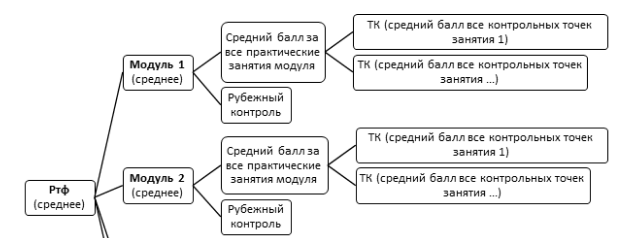 Рисунок 1 – Порядок формирования текущего фактического рейтинга (Ртф)4.1.1 Правила формирования модульного рейтинга обучающегосяМодульный рейтинг (от 0 до 5 баллов) рассчитывается как среднее арифметическое значение:текущего рейтинга обучающегося на каждом практическом занятии по дисциплине;рубежного контроля модуля (РК).4.1.2 Правила формирования текущего рейтинга обучающегося на каждом практическом занятииРейтинг за практическое занятие (от 0 до 5 баллов) рассчитывается как среднее арифметическое значение результатов (баллов) всех контрольных точек.По каждому практическому занятию предусмотрено от 1-й до 4-х контрольных точек (КТ; входной контроль, устный ответ, доклад (с презентацией), решение ситуационных задач, самостоятельная работа на занятии, заключительный контроль (тестирование) и проч.), за которые обучающийся получает от 0 до 5 баллов включительно. Перечисленные КТ не являются обязательными на каждом занятии, однако, обязательно проведение хотя бы одной КТ с участием и оцениванием работы всех обучающихся учебной группы. Критерии оценивания каждой формы контроля представлены в ФОС по дисциплине.Итоговое значение баллов за занятие рассчитывается как среднее арифметическое всех полученных баллов. При пропуске занятия независимо от причины в качестве итогового значения выставляется «0» баллов.4.1.3 Правила формирования рейтинга обучающегося на рубежном контроле модуляПо окончании каждого модуля дисциплины по решению преподавателя по изучаемой дисциплине проводится рубежный контроль (РК) в форме тестирования или решения ситуационных задач, за которые обучающийся получает от 0 до 5 баллов включительно. В ином случае за РК обучающийся получает оценку равную среднему баллу за все занятия модуля.4.2 Правила формирования бонусных баллов Бонусный фактический рейтинг по дисциплине (максимальное количество 5) определено п.8 и 9 Положения П004.03-2020 (таблица 4.2). Допускается “закрытие” пропущенных занятий после выполнения учебных  заданий, определенных преподавателем, ведущим данную дисциплину.Таблица 4.2 - Правила формирования бонусного фактического рейтинга по дисциплинеTask Indicate the contribution of scientists to the development of modern epidemiology.AnswerJohn SnowAngelerioHippocratesG. FractoriusWilliam FarrTypes of epidemiological studiesExamples of different epidemiologicalstudies1. descriptive2. analytic3. experimentala) cohort studiesb) case reportsc) clinical trialsd) populations (correlation) studiese) case-control studiesf) field trialsTypes of epidemiological analytic studiesApplications of differentepidemiological analytic studies1. case-control study2. cohort studya) for the examination of multiple etiologic factors for a single diseaseb) for the examination of multiple effects of a single exposurec) for the elucidation of temporal relationshipd) for the evaluation of diseases in longlatent periodse) for the evaluation of rare etiologic factorsf) for the evaluation of rare diseaseTaskAnswerWrite a formula for calculating the incidenceDraw a chart to illustrate the dynamics of the incidence Draw a chart to illustrate the percentage indicators.The incidence of the population of city A is 10 0/0000, and city B - 15 0/0000 with p = 0.2. Rate the accuracy of the differences indicators.Specify the value of p, if Chi-square=3.86.yearcasesnPI200011      200 000             5,5   200113      200 000             6,5   200214      200 000             7,0   200315      200 000             7,5   200413      200 000             6,5   20059      200 000             4,5   20067      200 000             3,5   200712      200 000             6,0   200814      200 000             7,0   200918      200 000             9,0   201017      200 000             8,5   201115      200 000             7,5   201213      200 000             6,5   201311      200 000             5,5   201414      200 000             7,0   201517      200 000             8,5   201619      200 000             9,5   201712      200 000             6,0   months casesnPI113      200 000             6,5   215      200 000             7,5   310      200 000             5,0   46      200 000             3,0   52      200 000             1,0   62      200 000             1,0   72      200 000             1,0   82      200 000             1,0   95      200 000             2,5   106      200 000             3,0   1112      200 000             6,0   1217      200 000             8,5   CitiesIQ          5,5   W          6,5   E          7,0   R          7,5   T          6,5   Y          4,5   U          3,5   I          6,0   O          7,0   P          9,0   A          8,5   S          7,5   D          6,5   F          5,5   G          7,0   H          8,5   J          9,5   K          6,0   Case%nPI, о/ооооtownspeople            78           58,2                    400 000   villagers            56           41,8                7 000 000   Var.MNPQI-28measureI-15measureχ2=Difference (+/-)110003001708002200607040035505013490425090402505300603070064001005060076009030500870015020400980020030300109003001509001130010300100012400502007001360020040080014700150305001580035020400TaskAnswerWhat’s goal of clinical epidemiology?What are the main reasons for applying the EBM?Define PICO.What does it mean – RCT?Which two groups are required for RCT?Task 1AnswerDraw a case-control study map.Invent and arrange numerical values so that the disease is a consequence of exposure to a risk factor.Build a 2x2 table. Fill it in.Calculate absolute risksRRAREfCalculate Chi-squareM=N=P=Q=V.11000300170800V.22006070400V.35501013490V.42509040250Var.U=W=X=Y=Rex=Runex=χ2=OR=RR=Is there a risk? (+/-)12004012960221050895032206010940423070693052404012920625050891072606010900827070689092804012880102905088701130060108601231070685013320401284014330508830153406010820Additional question: Calculate the incidence rate in the plant.Additional question: Calculate the incidence rate in the plant.Additional question: Calculate the incidence rate in the plant.Additional question: Calculate the incidence rate in the plant.Additional question: Calculate the incidence rate in the plant.Additional question: Calculate the incidence rate in the plant.Additional question: Calculate the incidence rate in the plant.Additional question: Calculate the incidence rate in the plant.Additional question: Calculate the incidence rate in the plant.Additional question: Calculate the incidence rate in the plant.Additional question: Calculate the incidence rate in the plant.TaskAnswerDraw a case-control study map.Invent and arrange numerical values so that the disease is a consequence of exposure to a risk factor.Build a 2x2 table. Fill it in.Calculate ORCalculate Chi-squaresoupsoupsaladsaladVar.F=H=G=S=T=χ2=OR=χ2=OR=reason118004501415051217004003016063160035021170484150040020180475140040046190961300300231808712003003417048110025016160439100025015150421090020024140811800200131304012700150241207136001501111038145001001090371540010098036Task (give definition)AnswerSystematic reviewsMeta-analysisValidity ReliabilityThe GRADE systemDatabasesTask AnswerList ecological epidemiological classification of infections (3 words only).List - 3 phases (stages) of mechanisms of transmission.List (specify) the mechanisms of transmission (5 items).The surveillance system includes 3 subsystem. List them.Control measures are subdivided intro 3 groupp. List them (list only, without decoding).Task AnswerDisinfection is a generalizing term. It includes…. List the methods of the disinfection. Final disinfection is carried after…What is “zona A”? Disinsection may be carried on in two form. List them. Task AnswerInnate immunityAcquired immunityHerd immunityConstant contraindication to immunizationTemporal contraindication to immunizationReactions after vaccinationAdverse events after vaccinationTask AnswerThe schedule of immunizationActive immunityPassive immunityPostexposure immunizationPrecautional immunizationTask AnswerHAIs according to the group of contracted people (affected cohort) include…1)2)According to the conditions of medical service HAIs are classified as…1)2)3)Classification of HAIs by a reservoir of a causative agent…1)2)3)Sources of HAI are…1)2)3)Risk factors of HI development (three groups)…1)2)3)Task AnswerYear of adoption last IHR isFeatures of the participation of India in IHRPublic health observationPublic health riskQuarantineФорма контроля Критерии оцениванияустный опросОценкой "ОТЛИЧНО" оценивается ответ, который показывает прочные знания основных вопросов изучаемого материала, отличается глубиной и полнотой раскрытия темы; владение терминологическим аппаратом; умение объяснять сущность явлений, процессов, событий, делать выводы и обобщения, давать аргументированные ответы, приводить примеры; свободное владение монологической речью, логичность и последовательность ответа.устный опросОценкой "ХОРОШО" оценивается ответ, обнаруживающий прочные знания основных вопросов изучаемого материла, отличается глубиной и полнотой раскрытия темы; владение терминологическим аппаратом; умение объяснять сущность явлений, процессов, событий, делать выводы и обобщения, давать аргументированные ответы, приводить примеры; свободное владение монологической речью, логичность и последовательность ответа. Однако допускается одна - две неточности в ответе.устный опросОценкой "УДОВЛЕТВОРИТЕЛЬНО" оценивается ответ, свидетельствующий в основном о знании изучаемого материала, отличающийся недостаточной глубиной и полнотой раскрытия темы; знанием основных вопросов теории; слабо сформированными навыками анализа явлений, процессов, недостаточным умением давать аргументированные ответы и приводить примеры; недостаточно свободным владением монологической речью, логичностью и последовательностью ответа. Допускается несколько ошибок в содержании ответа.устный опросОценкой "НЕУДОВЛЕТВОРИТЕЛЬНО" оценивается ответ, обнаруживающий незнание изучаемого материла, отличающийся неглубоким раскрытием темы; незнанием основных вопросов теории, несформированными навыками анализа явлений, процессов; неумением давать аргументированные ответы, слабым владением монологической речью, отсутствием логичности и последовательности. Допускаются серьезные ошибки в содержании ответа.собеседованиеОценка «ОТЛИЧНО» выставляется если обучающийся ясно изложил суть обсуждаемой темы, проявил логику изложения материала, представил аргументацию, ответил на вопросы участников собеседования.собеседование Оценка «ХОРОШО» выставляется если обучающийся ясно изложил суть обсуждаемой темы, проявил логику изложения материала, но не представил аргументацию, неверно ответил на вопросы участников собеседования.собеседованиеОценка «УДОВЛЕТВОРИТЕЛЬНО» выставляется если обучающийся  ясно изложил суть обсуждаемой темы, но не проявил достаточную логику изложения материала, не представил аргументацию, неверно ответил на вопросы участников собеседования.собеседованиеОценка «НЕУДОВЛЕТВОРИТЕЛЬНО» выставляется если обучающийся плохо понимает суть обсуждаемой темы, не способен логично и аргументировано участвовать в обсуждении.Тестирование (входной контроль; 5 вопросов)За каждый правильный ответ студент получает 1 балл (максимальное число возможных баллов соответствует количеству вопросов, т.е. 5-ти баллам).Тестирование (входной контроль; 5 вопросов)При неполном ответе – 0,5 баллов.Тестирование (входной контроль; 5 вопросов)При отсутствии ответа или неверном ответе – 0 баллов.Тестирование (входной контроль; 5 вопросов)В журнал заносится сумма полученных баллов.Тестирование (выходной контроль)Оценка «ОТЛИЧНО» выставляется при условии 90-100% правильных ответовТестирование (выходной контроль)Оценка «ХОРОШО» выставляется при условии 75-89% правильных ответовТестирование (выходной контроль)Оценка «УДОВЛЕТВОРИТЕЛЬНО» выставляется при условии 60-74% правильных ответовТестирование (выходной контроль)Оценка «НЕУДОВЛЕТВОРИТЕЛЬНО» выставляется при условии 59% и меньше правильных ответов.решение ситуационных задач Оценка «ОТЛИЧНО» выставляется если обучающимся дан правильный ответ на вопрос задачи. Объяснение хода ее решения подробное, последовательное, грамотное, с теоретическими обоснованиями (в т.ч. из лекционного курса), с необходимым схематическими изображениями и демонстрациями практических умений, с правильным и свободным владением терминологией; ответы на дополнительные вопросы верные, четкие.решение ситуационных задачОценка «ХОРОШО» выставляется если обучающимся дан правильный ответ на вопрос задачи. Объяснение хода ее решения подробное, но недостаточно логичное, с единичными ошибками в деталях, некоторыми затруднениями в теоретическом обосновании (в т.ч. из лекционного материала), в схематических изображениях и демонстрациях практических действий, ответы на дополнительные вопросы верные, но недостаточно четкие.решение ситуационных задачОценка «УДОВЛЕТВОРИТЕЛЬНО» выставляется если обучающимся дан правильный ответ на вопрос задачи. Объяснение хода ее решения недостаточно полное, непоследовательное, с ошибками, слабым теоретическим обоснованием (в т.ч. лекционным материалом), со значительными затруднениями и ошибками в схематических изображениях и демонстрацией практических умений, ответы на дополнительные вопросы недостаточно четкие, с ошибками в деталях.решение ситуационных задачОценка «НЕУДОВЛЕТВОРИТЕЛЬНО» выставляется если обучающимся дан правильный ответ на вопрос задачи. Объяснение хода ее решения дано неполное, непоследовательное, с грубыми ошибками, без теоретического обоснования (в т.ч. лекционным материалом), без умения схематических изображений и демонстраций практических умений или с большим количеством ошибок, ответы на дополнительные вопросы неправильные или отсутствуют.защита рефератаОценка «ОТЛИЧНО» выставляется если обучающимся выполнены все требования к написанию и защите реферата: обозначена проблема и обоснована её актуальность, сделан краткий анализ различных точек зрения на рассматриваемую проблему и логично изложена собственная позиция, сформулированы выводы, тема раскрыта полностью, выдержан объём, соблюдены требования к внешнему оформлению, даны правильные ответы на дополнительные вопросы.защита рефератаОценка «ХОРОШО» выставляется если обучающимся выполнены основные требования к реферату и его защите, но при этом допущены недочеты. В частности, имеются неточности в изложении материала; отсутствует логическая последовательность в суждениях; не выдержан объем реферата; имеются упущения в оформлении; на дополнительные вопросы при защите даны неполные ответы.защита рефератаОценка «УДОВЛЕТВОРИТЕЛЬНО» выставляется если обучающийся допускает существенные отступления от требований к реферированию. В частности, тема освещена лишь частично; допущены фактические ошибки в содержании реферата или при ответе на дополнительные вопросы; во время защиты отсутствует вывод.защита рефератаОценка «НЕУДОВЛЕТВОРИТЕЛЬНО» выставляется если обучающимся не раскрыта тема реферата, обнаруживается существенное непонимание проблемыБаллыКритерииПримечания5Ответы на поставленные вопросы излагаются логично, последовательно и не требуют дополнительных пояснений. Полно раскрываются причинно-следственные связи между явлениями и событиями. Делаются обоснованные выводы. Демонстрируются глубокие знания базовых нормативно-правовых актов. Соблюдаются нормы литературной речи. При тестировании -  количество правильных ответов 91 и более процентов4Ответы на поставленные вопросы излагаются систематизировано и последовательно. Базовые нормативно-правовые акты используются, но в недостаточном объеме. Материал излагается уверенно. Раскрыты причинно-следственные связи между явлениями и событиями. Демонстрируется умение анализировать материал, однако не все выводы носят аргументированный и доказательный характер. Соблюдаются нормы литературной речи. При тестировании -  количество правильных ответов от 81 до 90 процентов3Допускаются нарушения в последовательности изложения. Имеются упоминания об отдельных базовых нормативно-правовых актах. Неполно раскрываются причинно-следственные связи между явлениями и событиями. Демонстрируются поверхностные знания вопроса, с трудом решаются конкретные задачи. Имеются затруднения с выводами. Допускаются нарушения норм литературной речи. При тестировании -  количество правильных ответов от 71 до 80 процентов2Материал излагается непоследовательно, сбивчиво, не представляет определенной системы знаний по дисциплине. Не раскрываются причинно-следственные связи между явлениями и событиями. Не проводится анализ. Выводы отсутствуют. Ответы на дополнительные вопросы отсутствуют. Имеются заметные нарушения норм литературной речи.При тестировании -  количество правильных ответов от 51 до 70 процентов1Материал излагается скудно, сбивчиво и непоследовательно, не представляет определенной системы знаний по дисциплине. Обучающийся не может объяснить написанного ранее (при подготовке к ответу). Ответы на дополнительные вопросы отсутствуют. Имеются заметные нарушения норм литературной речи.При тестировании -  количество правильных ответов менее 50 процентов0Ответ отсутствует либо фиксируется отказ обучающегося от ответа.Ответ на тестирование отсутствует.БаллыСамостоятельная работаСитуационная задача5Самостоятельная работа представляет собой законченный труд. Цель работы соответствует названию, а задачи, методы, содержание и выводы способствуют достижению цели. Ответы на поставленные задачи излагаются логично, последовательно и не требуют дополнительных пояснений. Полно раскрываются причинно-следственные связи между явлениями и событиями. Делаются обоснованные выводы (заключение). Демонстрируются знания базовых нормативно-правовых актов. По тексту имеются ссылки на источники литературы. Список литературы полон и содержит источники за последние 5 лет. Работа содержит все рекомендуемые разделы и оформлена соответственно действующему ГОСТу.Задача решена правильно, проверяющий может проследить ход достижения результата. Выводы логически и статистически обоснованы. Оформление соответствует действующему ГОСТу.  Отсутствуют ошибки в терминологии и единицах измерениях.   4Самостоятельная работа представляет собой труд, имеющий отдельные недочеты. Цель работы соответствует названию, а задачи, методы, содержание и выводы способствуют достижению цели. Ответы на поставленные задачи излагаются логично, последовательно. Полно раскрываются причинно-следственные связи между явлениями и событиями. Делаются обоснованные выводы (заключение). Демонстрируются знания базовых нормативно-правовых актов. По тексту имеются ссылки на источники литературы. Список литературы полон и содержит источники за последние 5 лет. Работа содержит все рекомендуемые разделы, однако допускаются отдельные несоответствия действующему ГОСТу.Задача решена правильно, проверяющий может проследить ход достижения результата. Выводы логически и статистически обоснованы. Наблюдаются отдельные недочеты в соответствии оформления действующему ГОСТу.  Отсутствуют ошибки в терминологии и единицах измерениях.   3Самостоятельная работа представляет собой труд, имеющий недочеты. При этом цель работы соответствует названию, а задачи, методы, содержание и выводы не противоречат вектору достижению цели. Ответы на поставленные задачи излагаются непоследовательно. Не достаточно полно раскрываются причинно-следственные связи между явлениями и событиями. Демонстрируются знания базовых нормативно-правовых актов. Ссылки на источники литературы редки, или на одну ссылку приходится большой фрагмент текста. Список литературы неполон и содержит источники за последние 5 лет. Работа содержит все рекомендуемые разделы, однако допускаются отдельные несоответствия действующему ГОСТу.Задача решена неверно, однако логика вычисления и подбор методов верен. Выводы логически и статистически обоснованы. Наблюдаются отдельные недочеты в соответствии оформления действующему ГОСТу.  Имеются несущественные ошибки в терминологии и единицах измерениях.   2Самостоятельная работа представляет собой труд, имеющий серьезные недочеты. Цель работы не  соответствует названию, а задачи, методы, содержание и выводы противоречат цели. Ответы на поставленные задачи излагаются непоследовательно. Не раскрываются причинно-следственные связи между явлениями и событиями. Выводы (заключение) нелогичны. Отсутствуют знания базовых нормативно-правовых актов. Отсутствуют ссылки на источники литературы. Список литературы не соответствует требованиям. Оформление работы не соответствует действующему ГОСТу.Задача решена неверно, логика вычисления и подбор методов неправилен. Выводы логически и статистически не обоснованы. Наблюдаются недочеты в соответствии оформления действующему ГОСТу.  Имеются существенные ошибки в терминологии и единицах измерениях.   1Самостоятельная работа представляет собой незавершенный труд. Отсутствует цель работы или не  соответствует названию. Задачи, методы, содержание и выводы противоречат цели. Ответы на поставленные задачи излагаются непоследовательно. Не раскрываются причинно-следственные связи между явлениями и событиями. Выводы (заключение) нелогичны или отсутствуют. Отсутствуют знания базовых нормативно-правовых актов. Отсутствуют ссылки на источники литературы. Список литературы не соответствует требованиям. Оформление работы не соответствует действующему ГОСТу.Задача решена неверно, логика вычисления и подбор методов категорически неверен. Выводы логически и статистически не обоснованы. Работа оформлена не в соответствии действующему ГОСТу.  Студент не ориентируется в терминологии и единицах измерениях.  0Самостоятельная работа не представлена. Задача не решена либо задача решена, но студент не может объяснить результат или воспроизвести подобные действия (вычисления) на аналогичном примере.ЭтапСодержаниеКоличество баллов1Тестирование М10 - 52Тестирование М20 - 53Рубежный контроль М10 - 54Рубежный контроль М20 - 55Выполнение (и защита) самостоятельной работы М10 - 56Выполнение (и защита) самостоятельной работы М20 - 5ИТОГИтоговая оценка за промежуточную аттестацию0 - 30дисциплинарный рейтинг по дисциплинеоценка по дисциплинеоценка по дисциплинедисциплинарный рейтинг по дисциплинеэкзамен, дифференцированный зачетзачет86 - 105 баллов5 (отлично)зачтено70 - 85 баллов4 (хорошо)зачтено50 -69 баллов3 (удовлетворительно)зачтено49 и менее баллов2 (неудовлетворительно)не зачтеноРейтинг экзаменационный / зачетныйРейтинг дисциплинарныйОценка1550удовлетворительно1654удовлетворительно1759удовлетворительно1864удовлетворительно1969удовлетворительно2070хорошо2174хорошо2278хорошо2382хорошо2485хорошо2586отлично2689отлично2792отлично2895отлично2998отлично20100отличноyearcasesnPI200011      200 000             5,5   200113      200 000             6,5   200214      200 000             7,0   200315      200 000             7,5   200413      200 000             6,5   20059      200 000             4,5   20067      200 000             3,5   200712      200 000             6,0   200814      200 000             7,0   200918      200 000             9,0   201017      200 000             8,5   201115      200 000             7,5   201213      200 000             6,5   201311      200 000             5,5   201414      200 000             7,0   201517      200 000             8,5   201619      200 000             9,5   201712      200 000             6,0   months casesnPI113      200 000             6,5   215      200 000             7,5   310      200 000             5,0   46      200 000             3,0   52      200 000             1,0   62      200 000             1,0   72      200 000             1,0   82      200 000             1,0   95      200 000             2,5   106      200 000             3,0   1112      200 000             6,0   1217      200 000             8,5   CitiesIQ          5,5   W          6,5   E          7,0   R          7,5   T          6,5   Y          4,5   U          3,5   I          6,0   O          7,0   P          9,0   A          8,5   S          7,5   D          6,5   F          5,5   G          7,0   H          8,5   J          9,5   K          6,0   Case%nPI, о/ооооtownspeople            78           58,2                    400 000   villagers            56           41,8                7 000 000   Var.MNPQI-28measureI-15measureχ2=Difference (+/-)110003001708002200607040035505013490425090402505300603070064001005060076009030500870015020400980020030300109003001509001130010300100012400502007001360020040080014700150305001580035020400M=N=P=Q=V.11000300170800V.22006070400V.35501013490V.42509040250Var.U=W=X=Y=Rex=Runex=χ2=OR=RR=Is there a risk? (+/-)12004012960221050895032206010940423070693052404012920625050891072606010900827070689092804012880102905088701130060108601231070685013320401284014330508830153406010820Additional question: Calculate the incidence rate in the plant.Additional question: Calculate the incidence rate in the plant.Additional question: Calculate the incidence rate in the plant.Additional question: Calculate the incidence rate in the plant.Additional question: Calculate the incidence rate in the plant.Additional question: Calculate the incidence rate in the plant.Additional question: Calculate the incidence rate in the plant.Additional question: Calculate the incidence rate in the plant.Additional question: Calculate the incidence rate in the plant.Additional question: Calculate the incidence rate in the plant.Additional question: Calculate the incidence rate in the plant.soupsoupsaladsaladVar.F=H=G=S=T=χ2=OR=χ2=OR=reason118004501415051217004003016063160035021170484150040020180475140040046190961300300231808712003003417048110025016160439100025015150421090020024140811800200131304012700150241207136001501111038145001001090371540010098036№Проверяемая компетенцияДескрипторКонтрольно-оценочное средство (номер вопроса / практического задания)1ОК-1. Способностью к абстрактному мышлению, анализу, синтезу;Знать понятие и содержание эпидемиологии на современном этапе, эпидемического процесса и его структуры, проявления эпидемического процесса во времени, в пространстве, среди различных групп населения и по интенсивности.вопросы № 1-321ОК-1. Способностью к абстрактному мышлению, анализу, синтезу;Знать факторы влияющие на эпидемический процесс.вопросы № 27-321ОК-1. Способностью к абстрактному мышлению, анализу, синтезу;Уметь определять источник инфекции, и чем он отличается от резервуара инфекции, а также определять эпидемиологическую значимость различных видов источников возбудителя инфекции. Устанавливать факторы, влияющие на эпидемический процесс.практические задания № 10-161ОК-1. Способностью к абстрактному мышлению, анализу, синтезу;Уметь применять учения об эпидемическом процессе для проведения профилактических и противоэпидемических мероприятийпрактические задания № 10-161ОК-1. Способностью к абстрактному мышлению, анализу, синтезу;Владеть навыком выделять время, территории, группы и факторы рискапрактические задания № 1-92ОПК-1. Готовностью решать стандартные задачи профессиональной деятельности с использованием информационных, библиографических ресурсов, медико-биологической терминологии, информационно-коммуникационных технологий и учетом основных требований информационной безопасности;Знать основы поиска доказательной информации (в т.ч. в системе Интернет)вопросы № 22-253ПК-3. Способностью и готовностью к проведению противоэпидемических мероприятий, организации защиты населения в очагах особо опасных инфекций, при ухудшении радиационной обстановки, стихийных бедствиях и иных чрезвычайных ситуациях.Знать понятие противоэпидемических мероприятий, эпидемического очага, группировку мероприятий, критерии выбора.вопросы № 33-693ПК-3. Способностью и готовностью к проведению противоэпидемических мероприятий, организации защиты населения в очагах особо опасных инфекций, при ухудшении радиационной обстановки, стихийных бедствиях и иных чрезвычайных ситуациях.Знать содержание мероприятий, направленные на источник возбудителя инфекции: основные методы выявления больных, методы лабораторной диагностики, учет и регистрация случаев, госпитализация, диспансерное наблюдение, критерии выписки, критерии допуска в организованные коллективы.вопросы № 27-32, 41, 55-57, 59, 60-693ПК-3. Способностью и готовностью к проведению противоэпидемических мероприятий, организации защиты населения в очагах особо опасных инфекций, при ухудшении радиационной обстановки, стихийных бедствиях и иных чрезвычайных ситуациях.Знать содержание мероприятий, направленных разрыв механизма и путей передачи: дезинфекция, дезинсекция, предстерилизационная очистка, стерилизация.вопросы № 33-413ПК-3. Способностью и готовностью к проведению противоэпидемических мероприятий, организации защиты населения в очагах особо опасных инфекций, при ухудшении радиационной обстановки, стихийных бедствиях и иных чрезвычайных ситуациях.Знать содержание мероприятий, направленных на повышение восприимчивости населения: иммунопрофилактика и мероприятия в отношении контактных.вопросы № 42-493ПК-3. Способностью и готовностью к проведению противоэпидемических мероприятий, организации защиты населения в очагах особо опасных инфекций, при ухудшении радиационной обстановки, стихийных бедствиях и иных чрезвычайных ситуациях.Знать комплекс противоэпидемических мероприятий при чрезвычайных ситуацияхвопросы № 61-693ПК-3. Способностью и готовностью к проведению противоэпидемических мероприятий, организации защиты населения в очагах особо опасных инфекций, при ухудшении радиационной обстановки, стихийных бедствиях и иных чрезвычайных ситуациях.Уметь обосновать перечень противоэпидемические мероприятий с учетом особенностей нозологии и механизма передачи; устанавливать границы эпидемического очагапрактические задания № 10-163ПК-3. Способностью и готовностью к проведению противоэпидемических мероприятий, организации защиты населения в очагах особо опасных инфекций, при ухудшении радиационной обстановки, стихийных бедствиях и иных чрезвычайных ситуациях.Владеть навыком составления перечня противоэпидемических мероприятий с учетом особенностей нозологии и механизма передачи; устанавливать границы эпидемического очагапрактические задания № 10-6КритерийКоличество балловпосещение обучающимися всех практических занятий1посещение обучающимися всех лекций1Результаты участия обучающегося в предметной олимпиаде по изучаемой дисциплине:Результаты участия обучающегося в предметной олимпиаде по изучаемой дисциплине:       1 место3       2 место2       3 место1